В целях приведения в соответствие с Федеральным законом от 22.11.1995 № 171-ФЗ «О государственном регулировании производства и оборота этилового спирта, алкогольной и спиртосодержащей продукции и об ограничении потребления (распития) алкогольной продукции», постановлением Правительства РФ от 23.12.2020 № 2220 «Об утверждении правил определения органами местного самоуправления границ прилегающих территорий, на которых не допускается розничная продажа алкогольной продукции и розничная продажа алкогольной продукции при оказании услуг общественного питания», постановлением администрации города Сосновоборска от 14.11.2013 № 1896 «Об определении границ, прилегающих к некоторым организациям и объектам территорий, на которых не допускается розничная продажа алкогольной продукции на территории города Сосновоборска», руководствуясь ст. 38 Устава города Сосновоборска,ПОСТАНОВЛЯЮ:1. Утвердить схемы границ прилегающих территорий, на которых не допускается розничная продажа алкогольной продукции:1.1. Образовательные организации:КГБПОУ «Сосновоборский механико-технологический техникум», ул. Юности, д. 7, корпус А, согласно приложению 1;КГБПОУ «Сосновоборский механико-технологический техникум», ул. Юности, д. 7, корпус Б, согласно приложению 2;МАОУ «Гимназия №1», ул. 9-й пятилетки, д.7, согласно приложению 3;МАОУ «Средняя общеобразовательная школа №2», ул. Энтузиастов, д.26, согласно приложению 4;МАОУ «Средняя общеобразовательная школа №3», ул. 9-й пятилетки, д.15, согласно приложению 5;МАОУ «Средняя общеобразовательная школа №4», ул. Весенняя, д.3, согласно приложению 6;МАОУ «Средняя общеобразовательная школа №5», ул. 9-й пятилетки, д.24, согласно приложению 7;МАУ «Спортивная школа», ул. Энтузиастов, д.13, согласно приложению 8;МАУДО «Дом детского творчества», ул. Солнечная, д.8, согласно приложению 9;МАУ «Молодежный центр», ул. Солнечная, д.6, к.3, согласно приложению 10;МАУДО «Детская школа искусств», ул. Труда, д.5, согласно приложению 11.1.2. Детские организации:КГКУ «Сосновоборский детский дом», Филькина Светлана Владимировна, ул. 9-й пятилетки, д. 13, согласно приложению 12;МАДОУ «Детский сад комбинированной направленности № 1», ул. 9-й пятилетки, д.4, согласно приложению 13;МАДОУ «Детский сад комбинированной направленности № 2», ул. 9-й пятилетки, д.7а, согласно приложению 14;МАДОУ «Детский сад комбинированной направленности № 3», ул. Солнечная, д.27, согласно приложению 15;МАДОУ «Детский сад комбинированной направленности № 4», ул. Энтузиастов, д.22, согласно приложению 16;МАДОУ «Детский сад комбинированной направленности № 5», ул. Солнечная, д. 9а, согласно приложению 17;МАДОУ «Детский сад комбинированной направленности № 6», ул. Весенняя, д. 24, согласно приложению 18;МАДОУ «Детский сад комбинированной направленности № 7», ул. Юности, д.29, согласно приложению 19;МАДОУ «Детский сад комбинированной направленности № 8», ул. Энтузиастов, д.25, согласно приложению 20;МАДОУ «Детский сад комбинированной направленности № 8 корпус 2», ул. Труда, здание 6А, согласно приложению 21;МАДОУ «Детский сад комбинированной направленности № 9», ул. Ленинского Комсомола, д. 39, согласно приложению 22.1.3. Объекты спорта:Спортивный клуб «Динамика», ул. Весенняя, д.3б, согласно приложению 23;Спортивный стадион «Торпедо», ул. Труда, д.4, согласно приложению 24;База отдыха и спорта «Снежинка», ул. Солнечная, д.2а, согласно приложению 25.Физкультурно-спортивный центр «Надежда», ул. Мира 9, согласно приложению 26.1.4. Медицинские организации:КГКУЗ «Красноярский краевой специализированный дом ребенка №5», ул. Юности, д.15, согласно приложению 27;КГБУЗ «Сосновоборская городская больница», взрослая поликлиника, стоматологическая поликлиника, родильный дом, ул. Солнечная, д.6, ООО «Здоровые люди, ул. Солнечная, д.6 корпус 3, помещение 1, согласно приложению 28;КГБУЗ «Сосновоборская городская больница», детская поликлиника, женская консультация, ул. Солнечная, д.6/2, согласно приложению 29;ООО «МедВатСервис», ул. Новоселов, д.24, согласно приложению 30;ООО «Дентани+», ул. Новоселов, д.4, согласно приложению 31;ООО «Жемчужная», ул. 9-й пятилетки, д.6, согласно приложению 32;ООО «Стоматология», ул. Солнечная, д.4, согласно приложению 33;ООО «Стоматология», ул. Ленинского Комсомола, д. 3, помещение 17, согласно приложению 34;ООО «НеоМед», ул. Весенняя, д. 12, согласно приложению 35;ООО «Клиника Доктора Иванова», ул. Весенняя, д.12, согласно приложению 36;ООО «Улыбка плюс», ул. Ленинского Комсомола, д. 14, согласно приложению 37;ООО «Дентани+», ул. Юности, д. 41, согласно приложению 38;ООО «Династия», ул. Юности, д.47, согласно приложению 39;ООО «Стом-Лайн», ул. Весенняя, д. 8, согласно приложению 40;ООО «Лаборатория Гемотест», ул. Весенняя, д.8, согласно приложению 41;ООО «Стоматология на Мира», пр. Мира, д. 5, согласно приложению 42;ООО «Оникс», ул. Юности, д. 5, согласно приложению 43;ООО «Инвитро», ул. Мира, д. 3, помещение 1, согласно приложению 44.«Анпет» офтальмологическая клиника, ул. Мира, д.5, помещение 275, согласно приложению 451.5. Места массового скопления граждан и места нахождения источников повышенной опасности:Аллея Славы, ул. Солнечная, согласно приложению 46.2. Постановление вступает в силу в день, следующим за днем его официального опубликования в газете «Рабочий».3. Постановление разместить на официальном сайте администрации города в информационно-телекоммуникационной сети Интернет.4. Контроль за исполнением постановления возложить на заместителя Главы города по общественно – политической работе (О.Н.Кожемякин).Глава города Сосновоборска						     А.С. КудрявцевПриложение 1 к постановлениюот __________ № ____КГБПОУ«Сосновоборский механико-технологический техникум», корпус А, ул. Юности, д. 7Схемы границ прилегающих территорий, на которых не допускается розничная продажа алкогольной продукции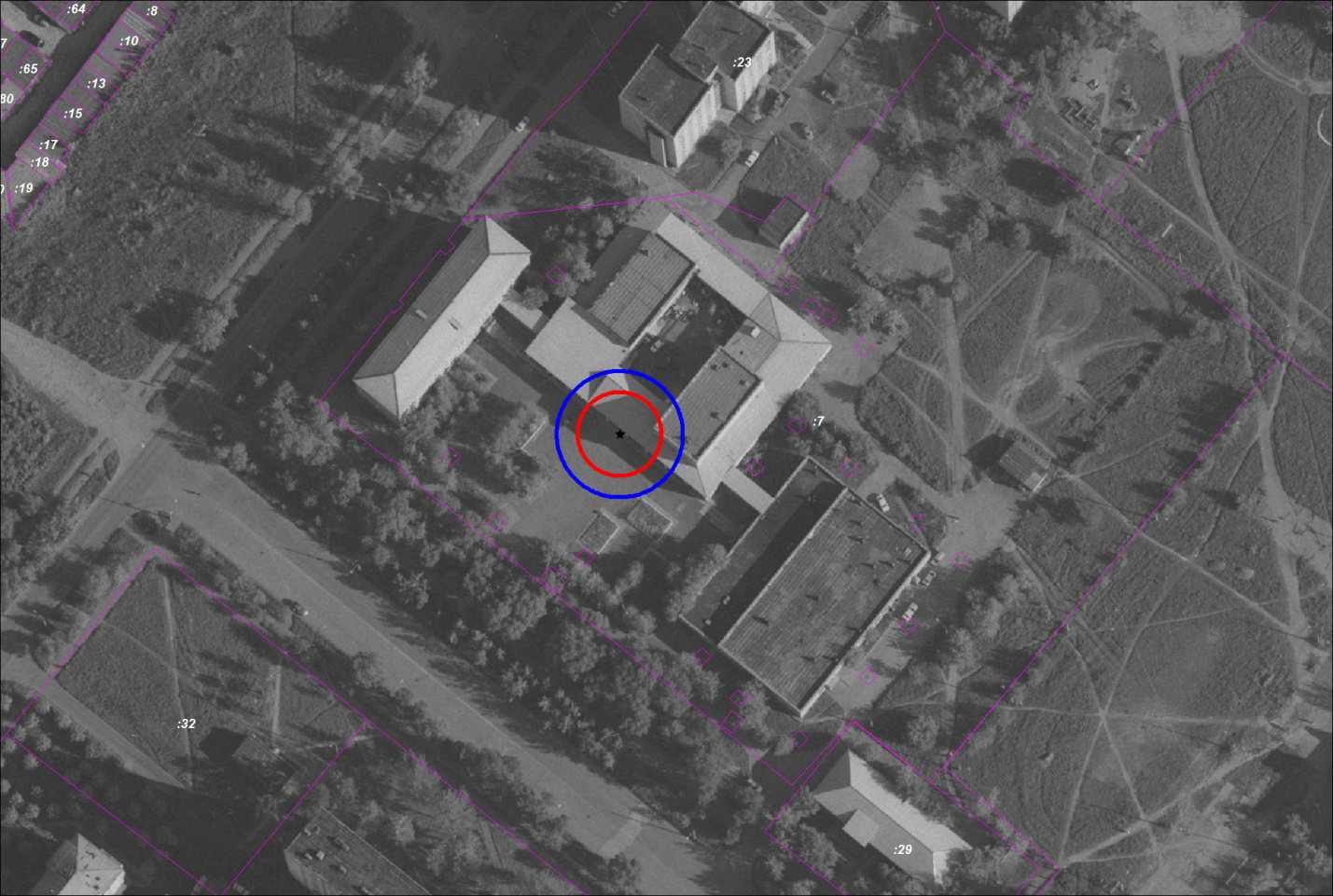 ул.Юности, 5ул. Юности, 7                                   	ул.Энтузиастов, 28ул. Энтузиастов, 33Условные обозначения:             - 10 метров             - 15 метровПриложение 2 к постановлениюот __________ № ____КГБПОУ«Сосновоборский механико-технологический техникум», корпус Б, ул. Труда, д. 21Схемы границ прилегающих территорий, на которых не допускается розничная продажа алкогольной продукции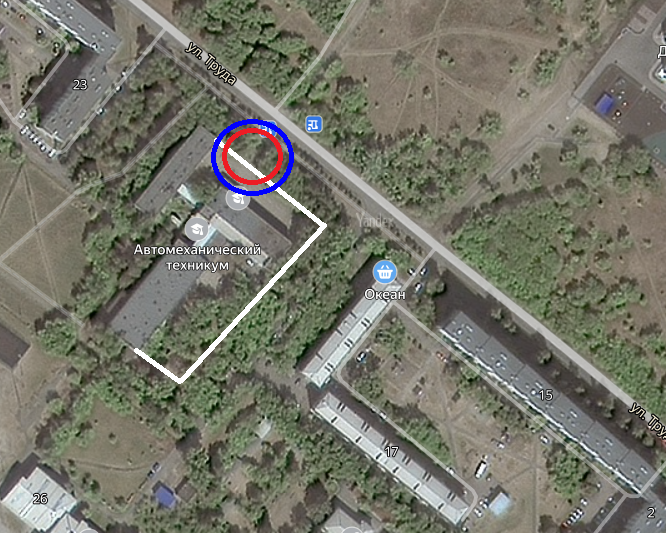 ул.Юности, Условные обозначения:             - 10 метров             - 15 метровПриложение 3 к постановлениюот __________ № ____МАОУ «Гимназия №1»,ул. 9-й пятилетки, д.7Схема границ прилегающих территорий, на которых не допускается розничная продажа алкогольной продукцииул. Энтузиастов, 13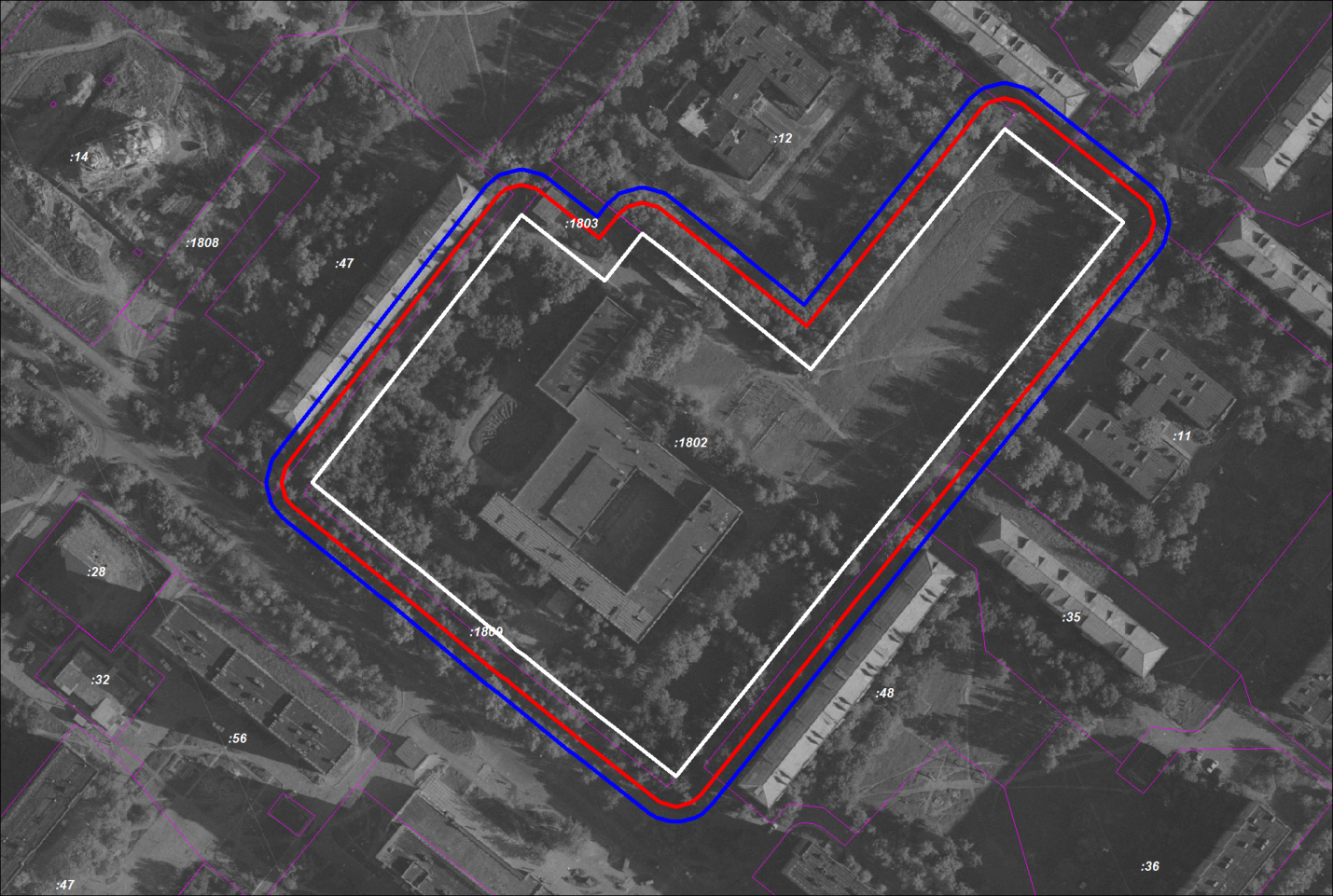 ул. 9 Пятилетки, 7а                 ул. 9-Пятилетки, 9ул. Солнечная, 9аул. 9-й Пятилетки, 7ул. Солнечная, 13ул. 9-Пятилетки, 8ул. 9-Пятилетки, 5ул.9-Пятилетки, 6Условные обозначения:             - 10 метров             - 15 метровПриложение 4 к постановлениюот __________ № ____МАОУ «Средняя общеобразовательная школа №2»,ул. Энтузиастов, д.26Схемы границ прилегающих территорий, на которых не допускается розничная продажа алкогольной продукции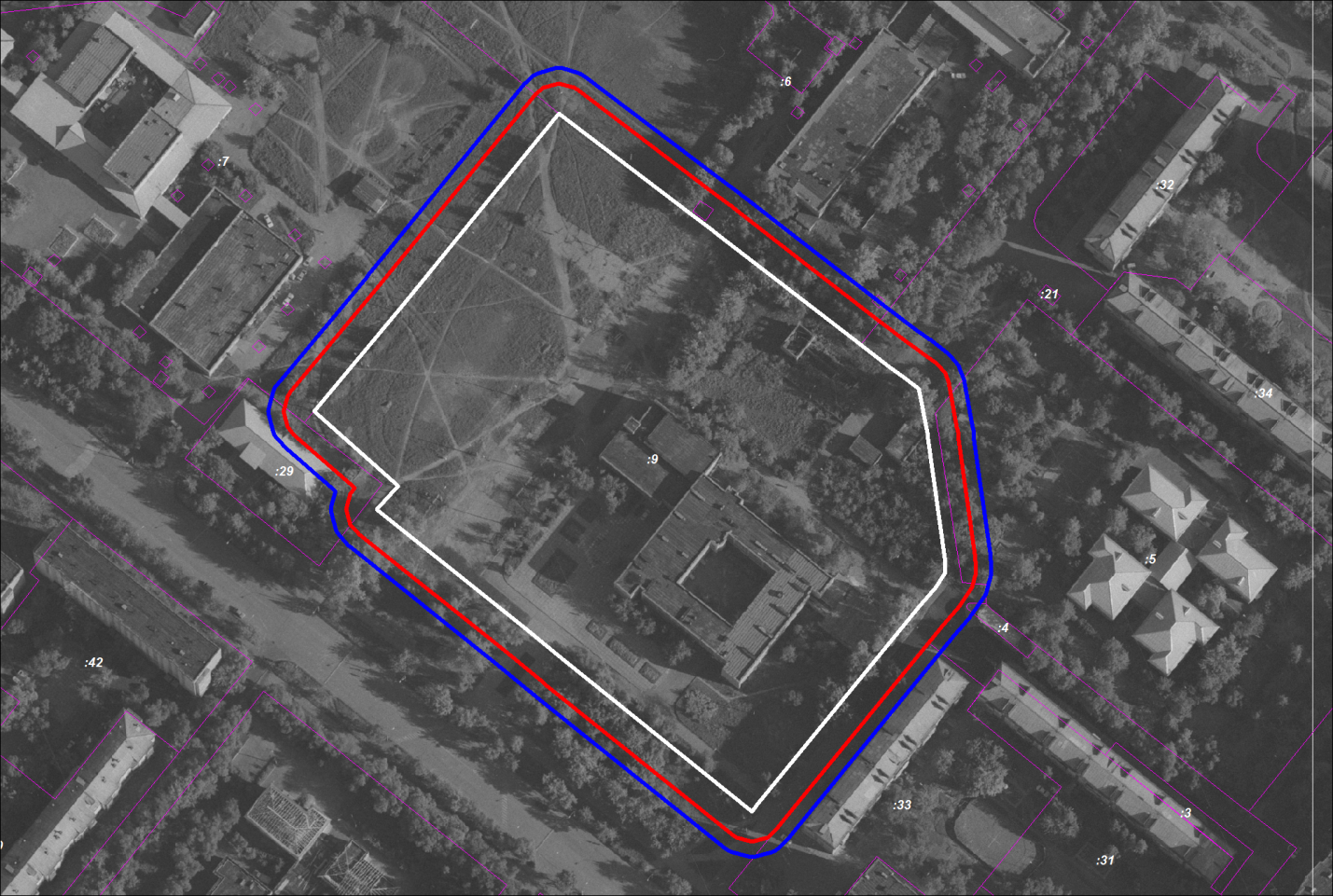 ул. Труда, 21         ул. Юности, 7ул. Труда, 17ул. Энтузиастов, 28ул. Энтузиастов, 22ул. Энтузиастов, 26   ул. Энтузиастов, 31					                          ул. Энтузиастов,20ул. Энтузиастов, 24Условные обозначения:             - 10 метров             - 15 метровПриложение 5 к постановлениюот __________ № ____МАОУ «Средняя общеобразовательная школа №3»,ул. 9-й пятилетки, д.15Схемы границ прилегающих территорий, на которых не допускается розничная продажа алкогольной продукции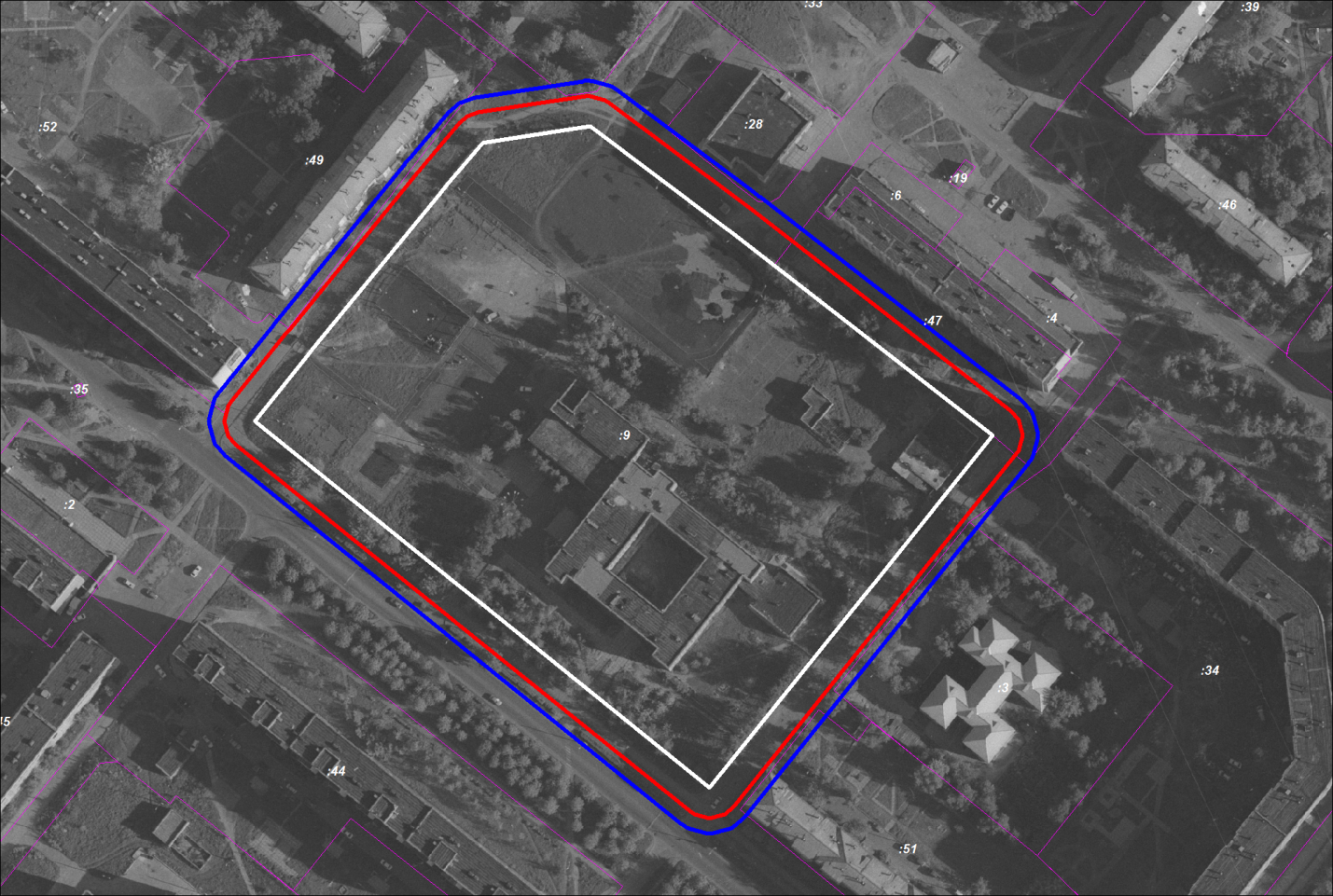 ул. Л-Комсомола, 10ул. 9-Пятилетки, 17ул. Л-Комсомола, 12 ул. 9-Пятилетки, 19        ул. Л-Комсомола, 14ул. 9-Пятилетки, 15ул. 9-Пятилетки,13                  ул. 9-Пятилетки, 22Условные обозначения:             - 10 метров             - 15 метровПриложение 6 к постановлениюот __________ № ____МАОУ «Средняя общеобразовательная школа №4»,ул. Весенняя, д.3Схемы границ прилегающих территорий, на которых не допускается розничная продажа алкогольной продукции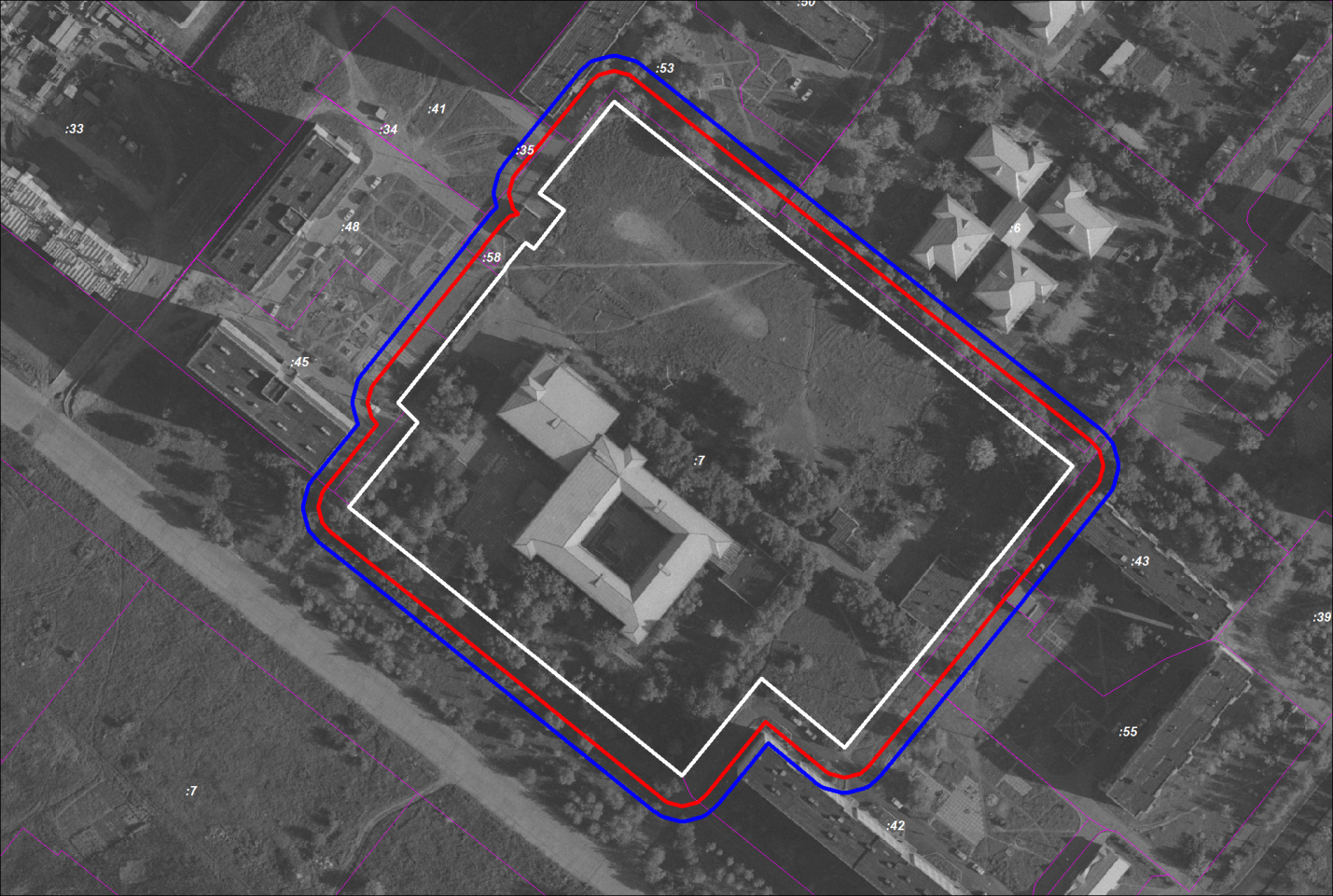 ул. Л-Комсомола, 31ул. Солнечная, 27ул. Весенняя, 7ул. Весенняя, 5ул. Весенняя, 3	             ул. Солнечная, 29                      ул. Солнечная, 31ул. Весенняя, 1Условные обозначения:             - 10 метров             - 15 метровПриложение 7 к постановлениюот __________ № ____МАОУ «Средняя общеобразовательная школа №5»,ул. 9-й пятилетки, д.24Схемы границ прилегающих территорий, на которых не допускается розничная продажа алкогольной продукции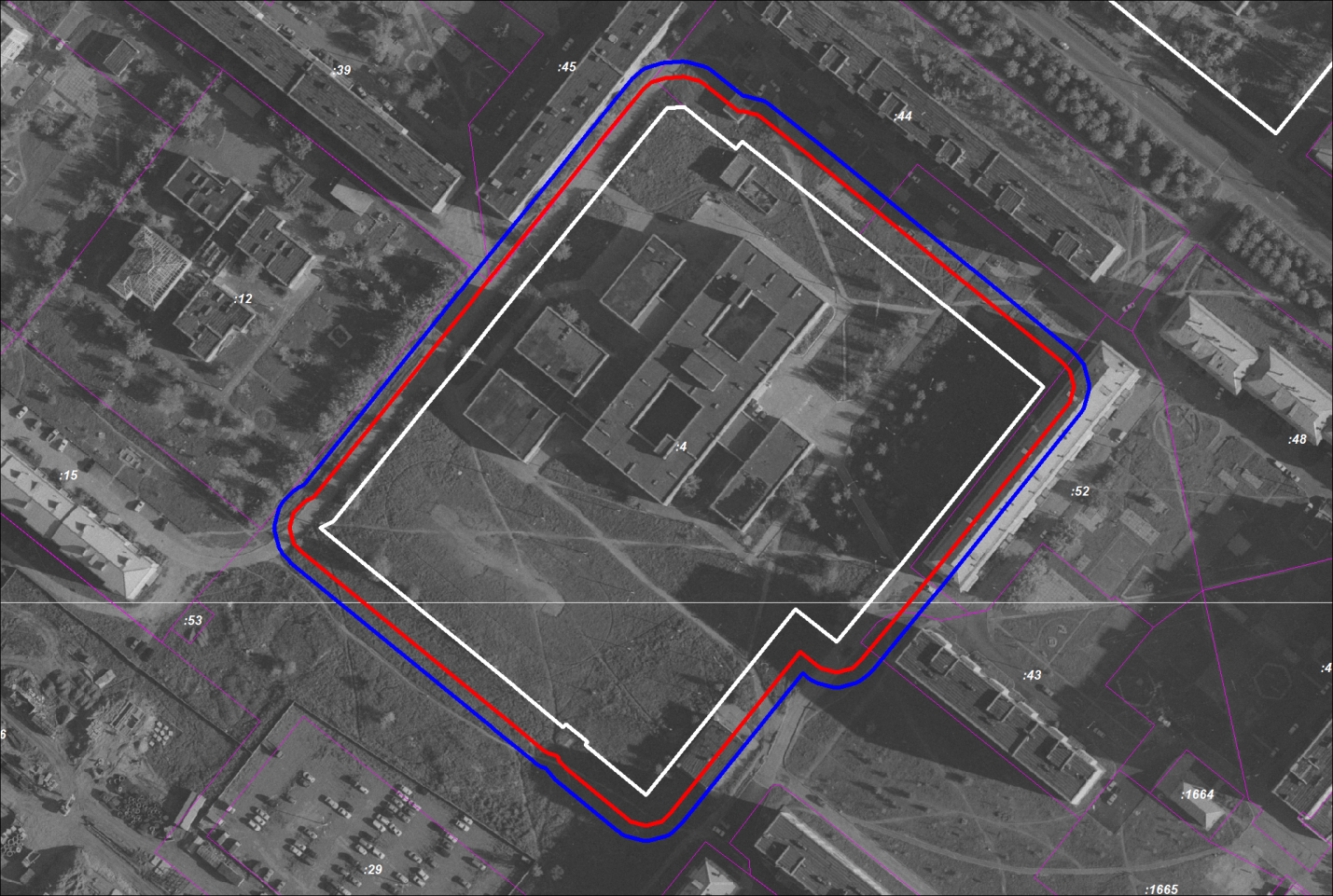 ул. 9-Пятилетки, 30                                            ул. 9-Пятилетки, 26ул. 9-Пятилетки, 22        ул. Юности,29                      ул. 9-Пятилетки, 24ул. 9-Пятилетки, 20ул. Юности, 31ул. Л-Комсомола, 22ул. Л-Комсомола, 26Условные обозначения:             - 10 метров             - 15 метровПриложение 8 к постановлениюот __________ № ____МАУ «Спортивная школа»,ул. Энтузиастов, д.13Схемы границ прилегающих территорий, на которых не допускается розничная продажа алкогольной продукциилетки, 30                                            ул. 9-Пятилетки, 26ул. 9-Пятилетки, 22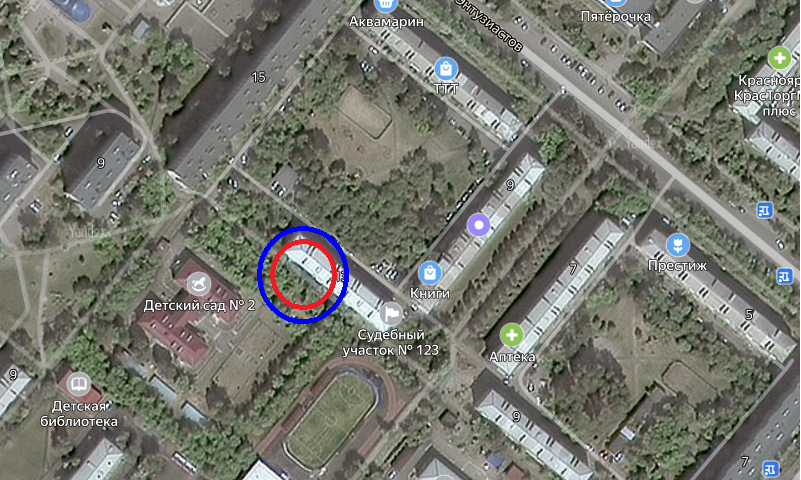      ул. Юности,29                      ул. 9-Пятилетки, 24Условные обозначения:             - 10 метров             - 15 метровПриложение 9 к постановлениюот __________ № ____МАУДО «Дом детского творчества», ул. Солнечная, д. 8Схемы границ прилегающих территорий, на которых не допускается розничная продажа алкогольной продукции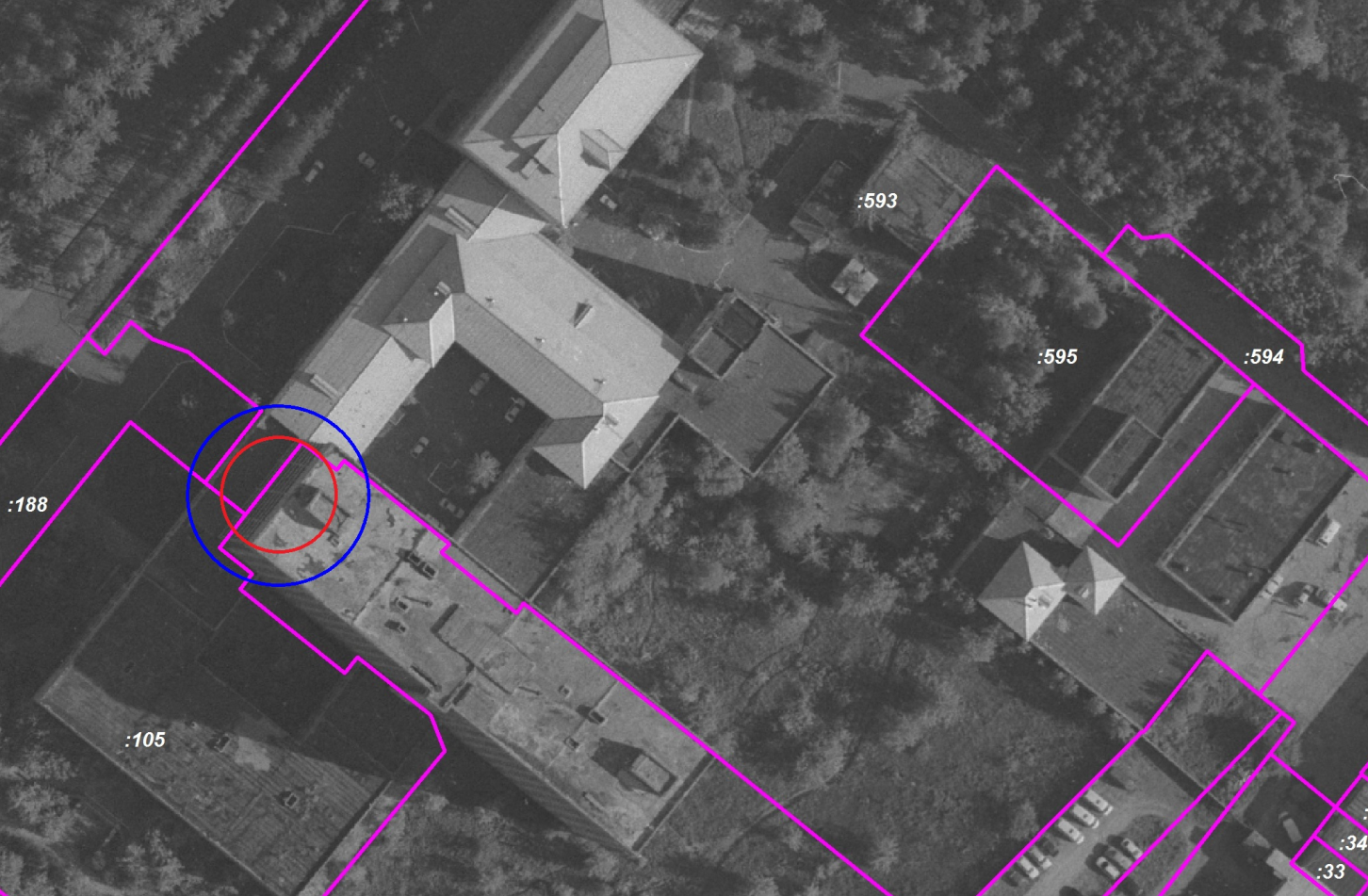                        ул. Солнечная, 6                                    ул. Солнечная, 8Условные обозначения:             - 10 метров             - 15 метровПриложение 10 к постановлениюот __________ № ____МАУ «Молодежный центр»ул. Солнечная, д. 6 к.3Схемы границ прилегающих территорий, на которых не допускается розничная продажа алкогольной продукции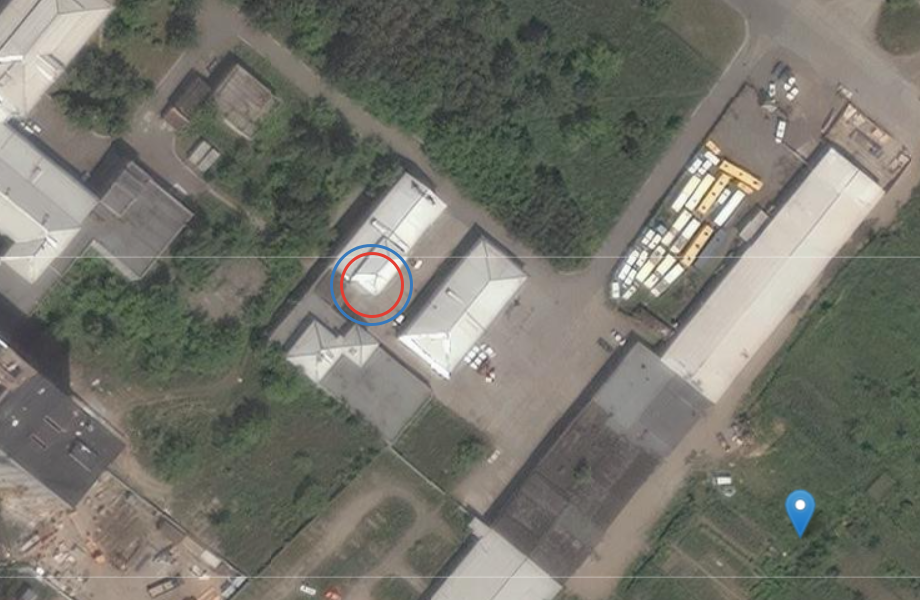 Условные обозначения:             - 10 метров             - 15 метровПриложение 11 к постановлениюот __________ № ____МАУДО «Детская школа искусств»,ул. Труда, д. 5Схемы границ прилегающих территорий, на которых не допускается розничная продажа алкогольной продукции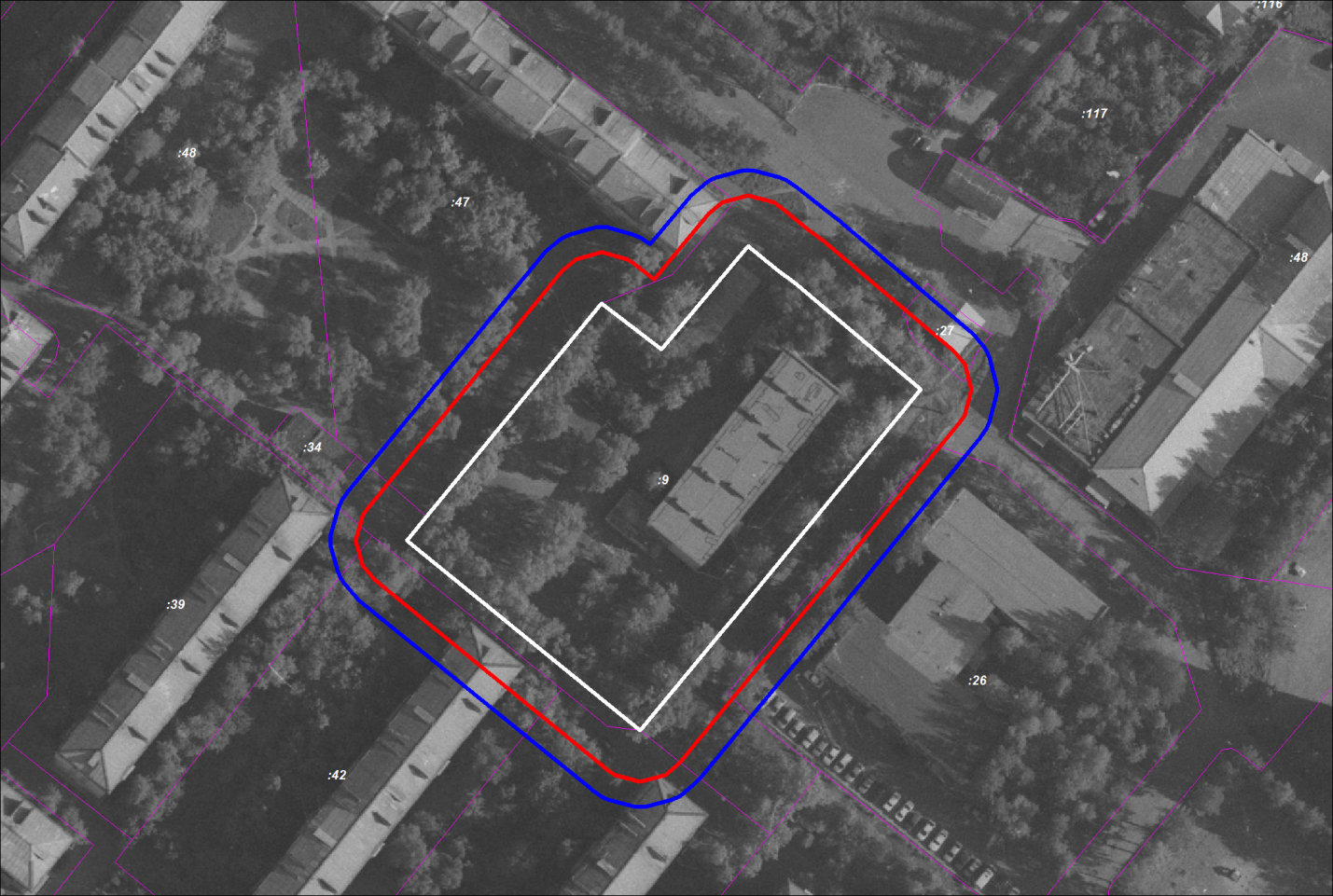 ул. Труда, 7ул. Труда, 1ул. Труда, 3аул. Труда, 5ул. Труда,3ул. Новоселов, 22                         ул. Новоселов, 20ул. Новоселов, 18Условные обозначения:             - 10 метров             - 15 метровПриложение 12 к постановлениюот __________ № ____КГКУЗ «Красноярский краевой специализированный дом ребенка №5», ул. Юности, д. 15Схемы границ прилегающих территорий, на которых не допускается розничная продажа алкогольной продукции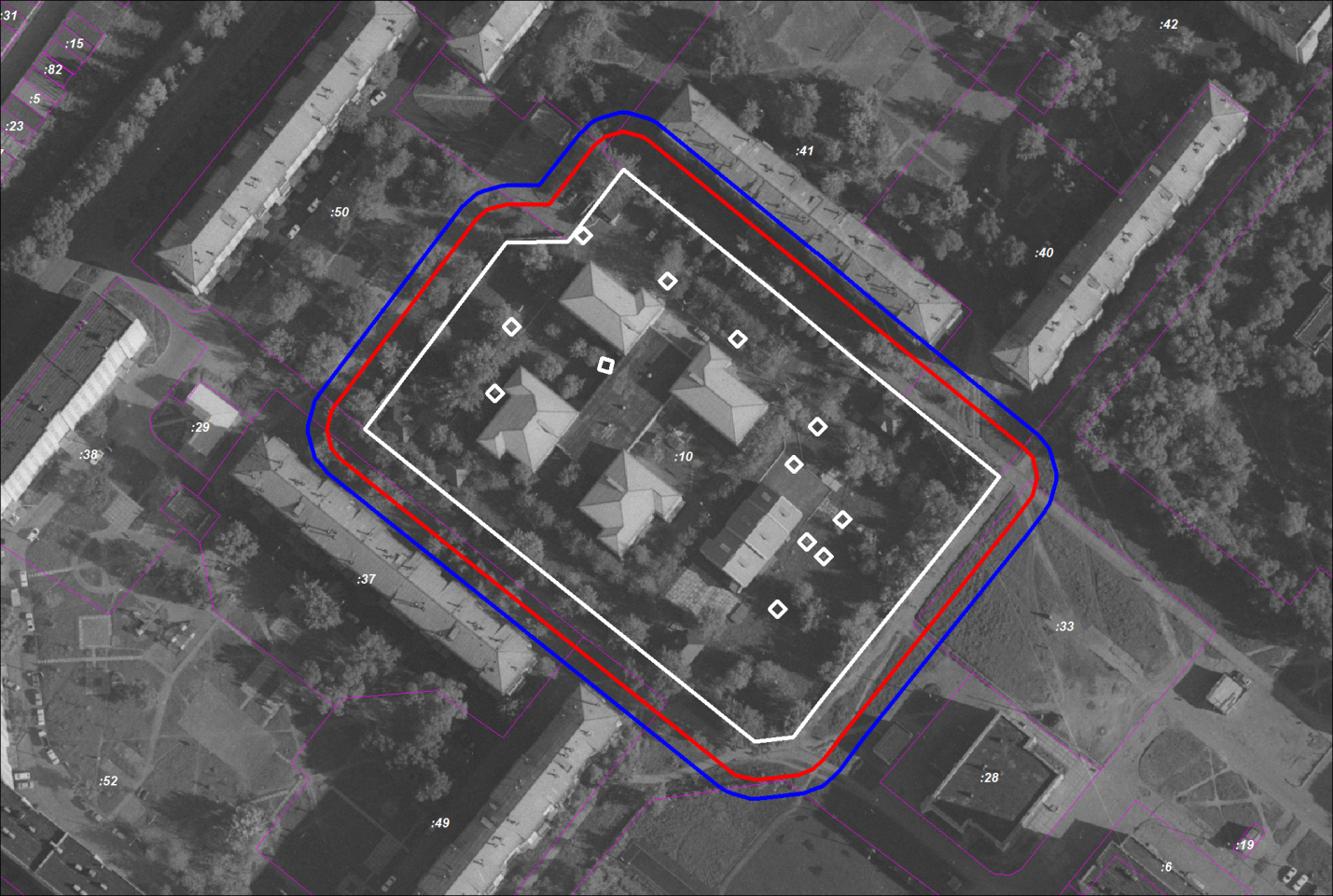 ул. Юности, 13ул. Энтузиастов, 29ул. Энтузиастов, 27ул. Юности, 17а    ул. Юности, 15ул. Юности, 17ул. Л-Комсомола, 10ул. 9-Пятилетки, 17Условные обозначения:             - 10 метров             - 15 метровПриложение 13 к постановлениюот __________ № ____МАДОУ «Детский сад комбинированной направленности №1»,ул. 9-й пятилетки, д.4Схемы границ прилегающих территорий, на которых не допускается розничная продажа алкогольной продукции                                                   ул. 9-Пятилетки, 8	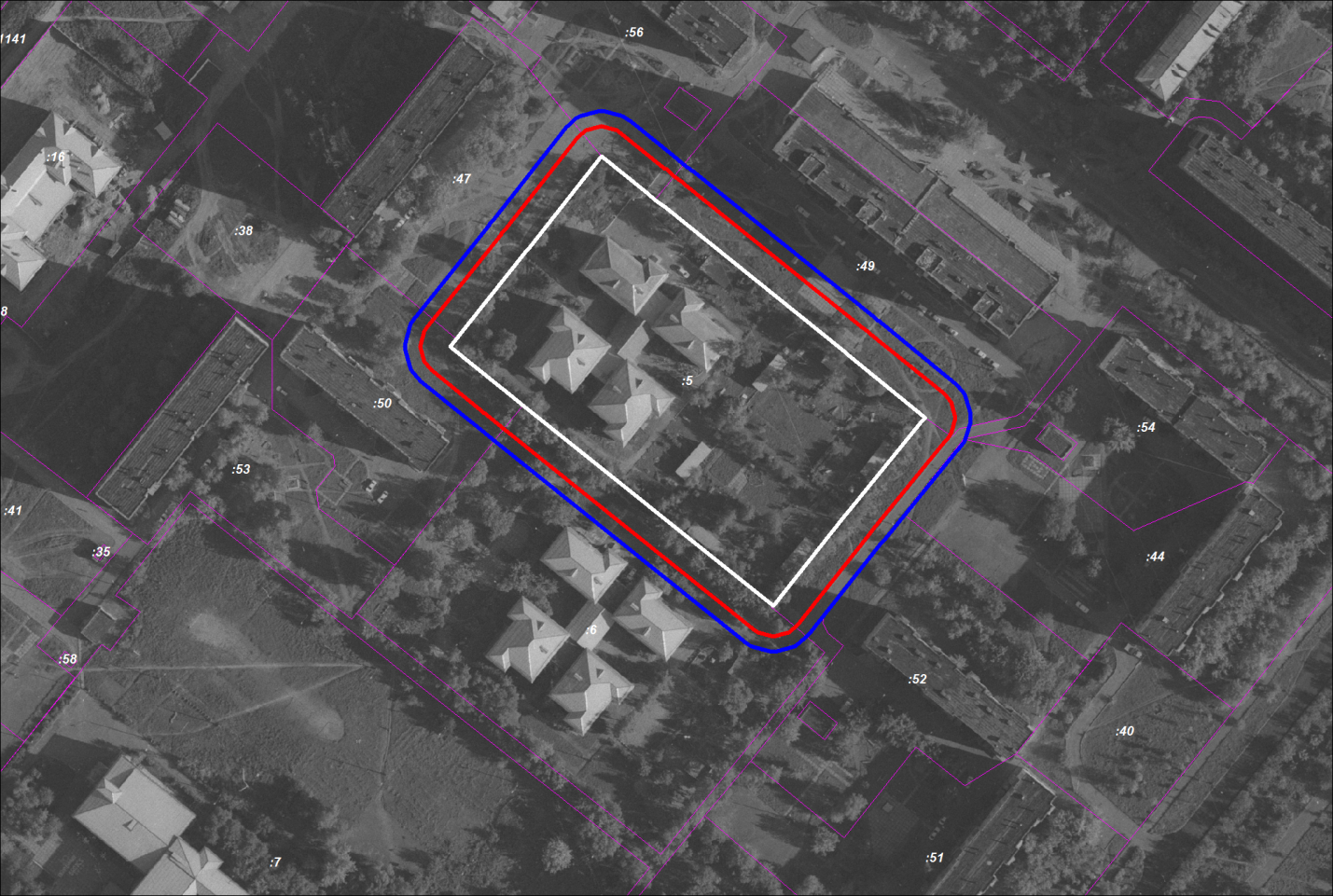                       ул. 9-Пятилетки, 12ул. 9-Пятилетки, 6ул. 9-Пятилетки, 4                     ул. 9-Пятилетки, 10                                              ул. 9-Пятилетки, 2ул. Солнечная, 17ул. Солнечная, 27ул. Солнечная,21 Условные обозначения:             - 10 метров             - 15 метровПриложение 14 к постановлениюот __________ № ____МАДОУ «Детский сад комбинированной направленности №2»,ул. 9-й пятилетки, д.7аСхемы границ прилегающих территорий, на которых не допускается розничная продажа алкогольной продукции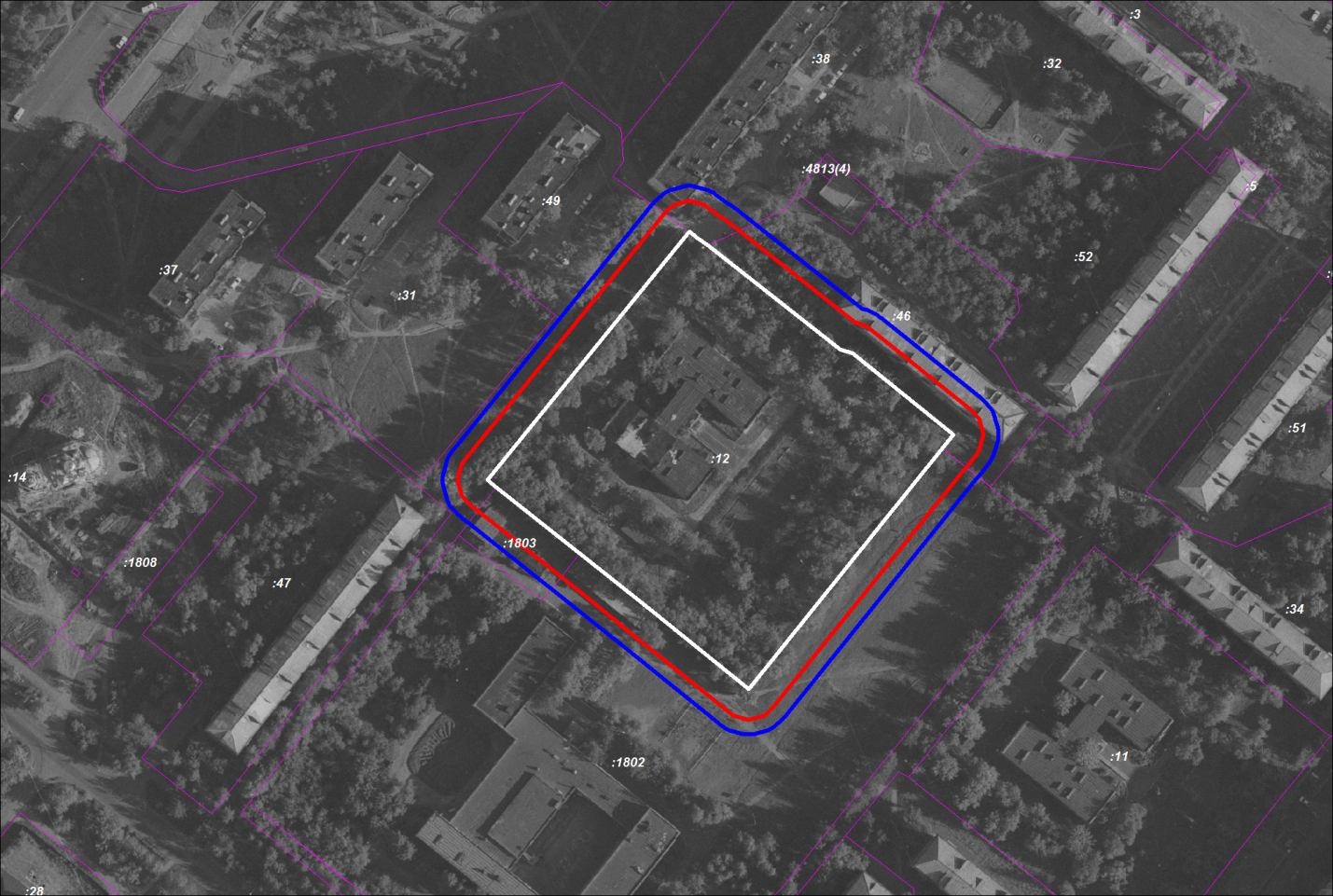                                                          ул. Энтузиастов, 15                                  ул. Л-Комсомола, 9                ул. Л-Комсомола, 11                                                                                                    ул. Энтузиастов, 9ул. Энтузиастов, 13ул. 9-Пятилетки, 7а                                                                                                          ул. Солнечная, 9ул. 9-Пятилетки, 9ул. Солнечная, 9аул. 9-Пятилетки, 7Условные обозначения:             - 10 метров             - 15 метровПриложение 15 к постановлениюот __________ № ____МАДОУ «Детский сад комбинированной направленности №3»,ул. Солнечная, д. 27Схемы границ прилегающих территорий, на которых не допускается розничная продажа алкогольной продукции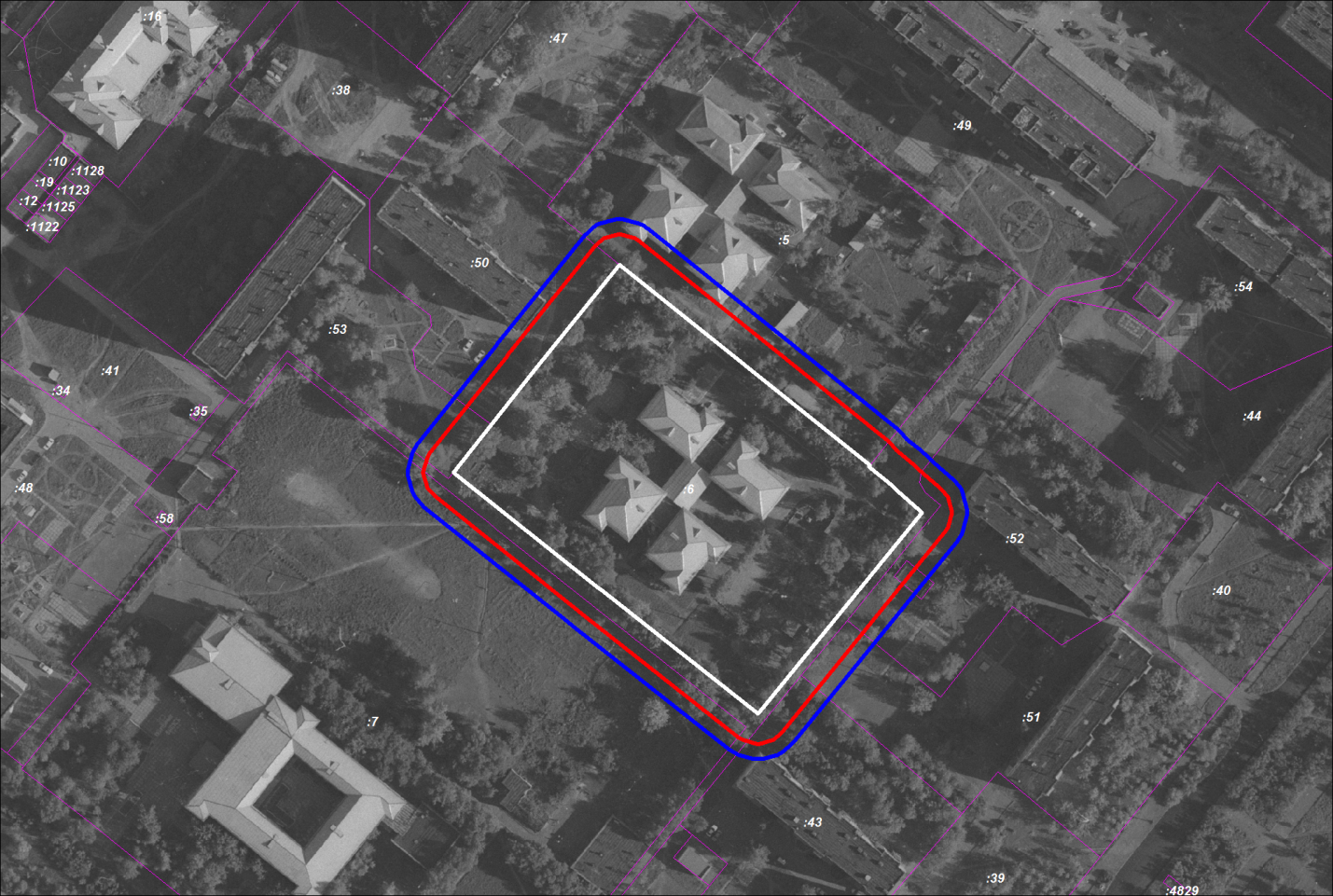 							ул. 9-Пятилетки, 4ул. 9- Пятилетки,10		ул. Л-Комсомола, 31			                                                     ул. Солнечная, 27                                                                                          ул. Солнечная, 21											ул. Солнечная, 23                ул. Весенняя, 3								ул. Солнечная, 29Условные обозначения:             - 10 метров             - 15 метровПриложение 16 к постановлениюот __________ № ____МАДОУ «Детский сад комбинированной направленности №4»,ул. Энтузиастов, д. 22Схемы границ прилегающих территорий, на которых не допускается розничная продажа алкогольной продукции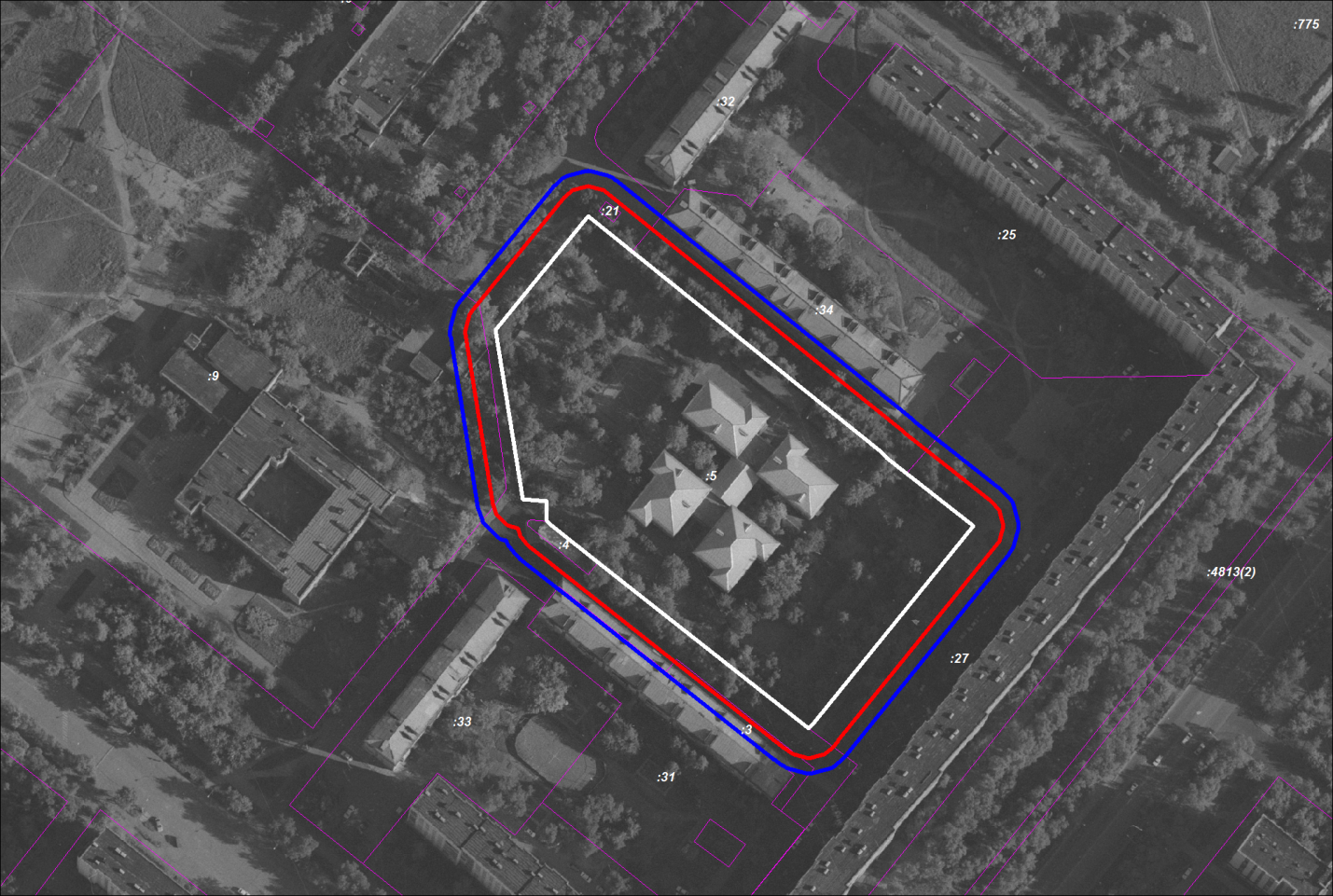 ул. Труда, 19ул. Труда, 17ул. Энтузиастов, 22		                  ул.Энтузиастов, 26				 ул. Энтузиастов, 20ул. Л-Комсомола, 2Условные обозначения:             - 10 метров             - 15 метровПриложение 17 к постановлениюот __________ № ____МАДОУ «Детский сад комбинированной направленности №5»,ул. Солнечная, д. 9аСхемы границ прилегающих территорий, на которых не допускается розничная продажа алкогольной продукции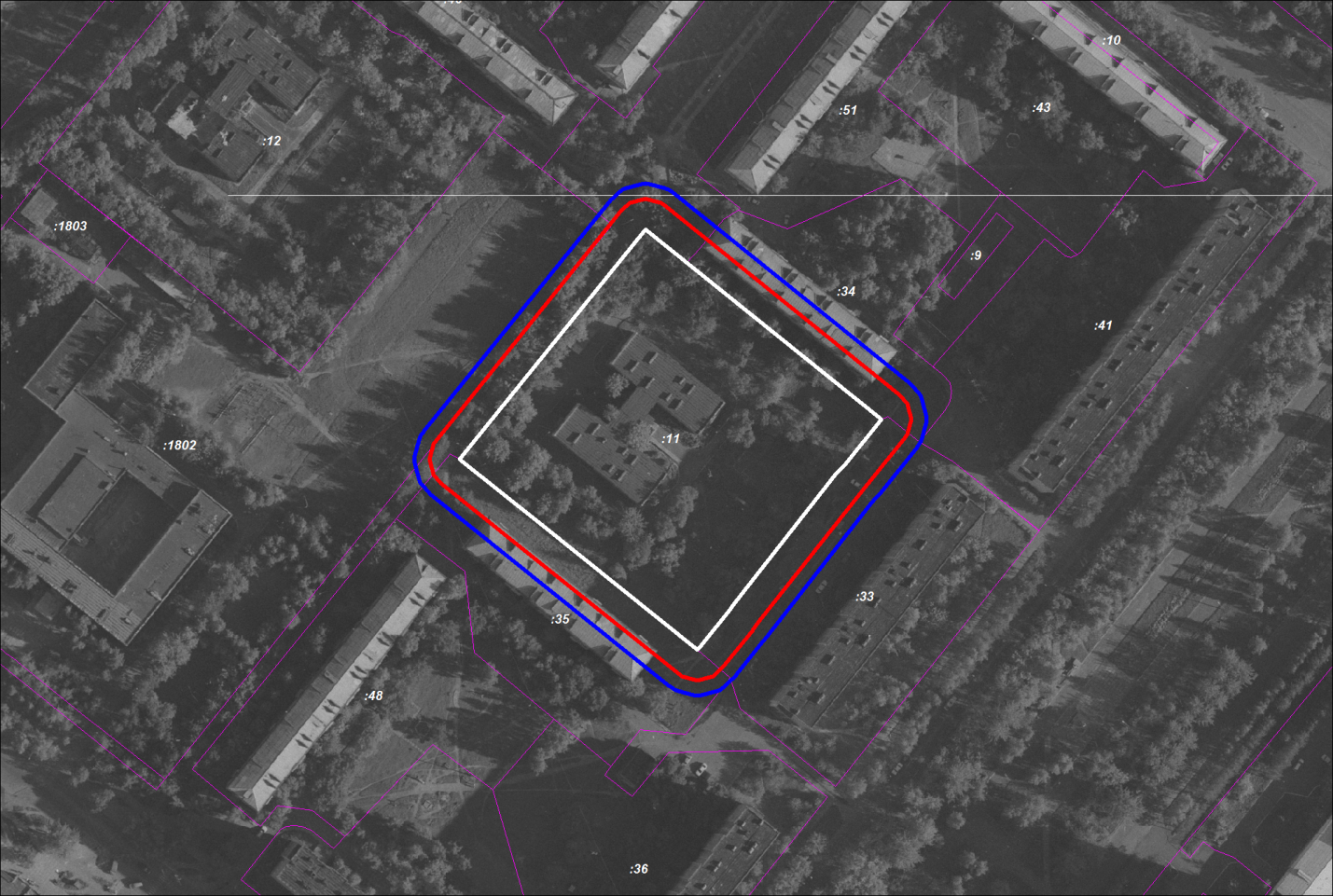                                   ул. Энтузиастов, 13                                                                           ул. Энтузиастов, 7                                                                                 ул. Солнечная, 9                                                                                                        ул. Солнечная, 7 ул. Солнечная, 9а5                                           ул. Солнечная, 13                                                                                    ул. Солнечная, 11Условные обозначения:             - 10 метров             - 15 метровПриложение 18 к постановлению от __________ № ____МАДОУ «Детский сад комбинированной направленности № 6»ул. Весенняя, 24Схемы границ прилегающих территорий, на которых не допускается розничная продажа алкогольной продукции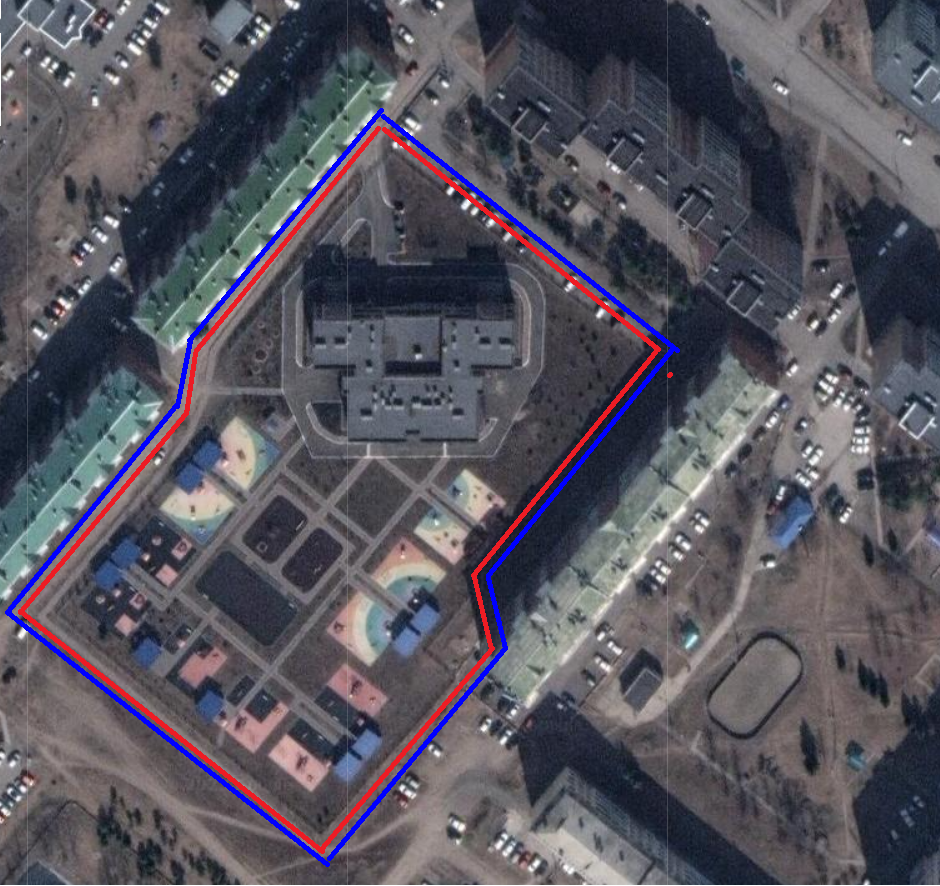 Условные обозначения:             - 10 метров             - 15 метровПриложение 19 к постановлениюот __________ № ____МАДОУ «Детский сад комбинированной направленности №7»,ул. Юности, д. 29Схемы границ прилегающих территорий, на которых не допускается розничная продажа алкогольной продукции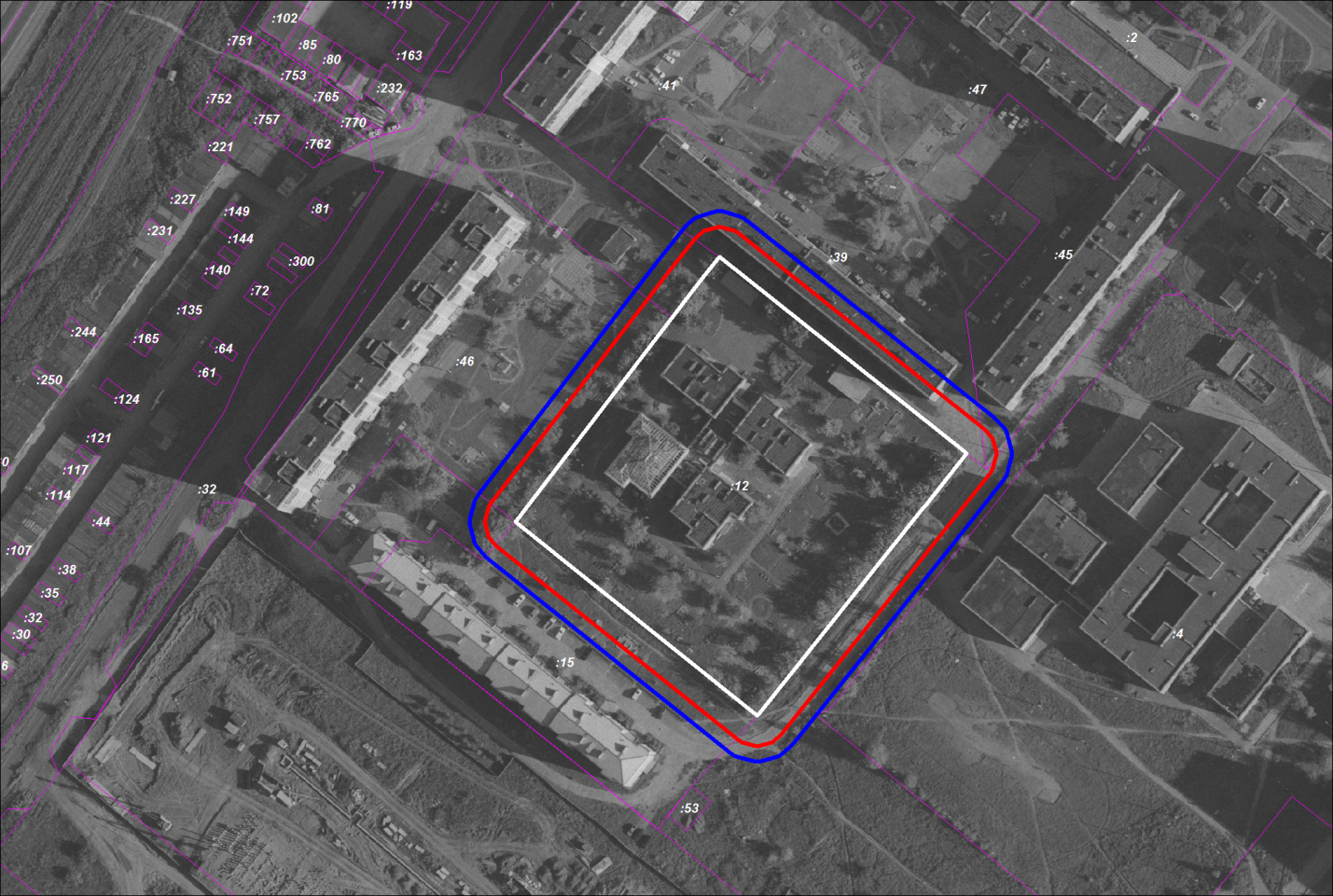                                                             ул. 9-Пятилетки, 30                                                                                               ул. 9- Пятилетки, 26                               ул.Юности, 27                                                                ул.Юности, 29у                                                                                                     ул. 9-Пятилетки, 24                                           ул. Юности, 31Условные обозначения:             - 10 метров             - 15 метровПриложение 20 к постановлениюот __________ № ____МАДОУ «Детский сад комбинированной направленности №8»,ул. Энтузиастов, д. 25Схемы границ прилегающих территорий, на которых не допускается розничная продажа алкогольной продукции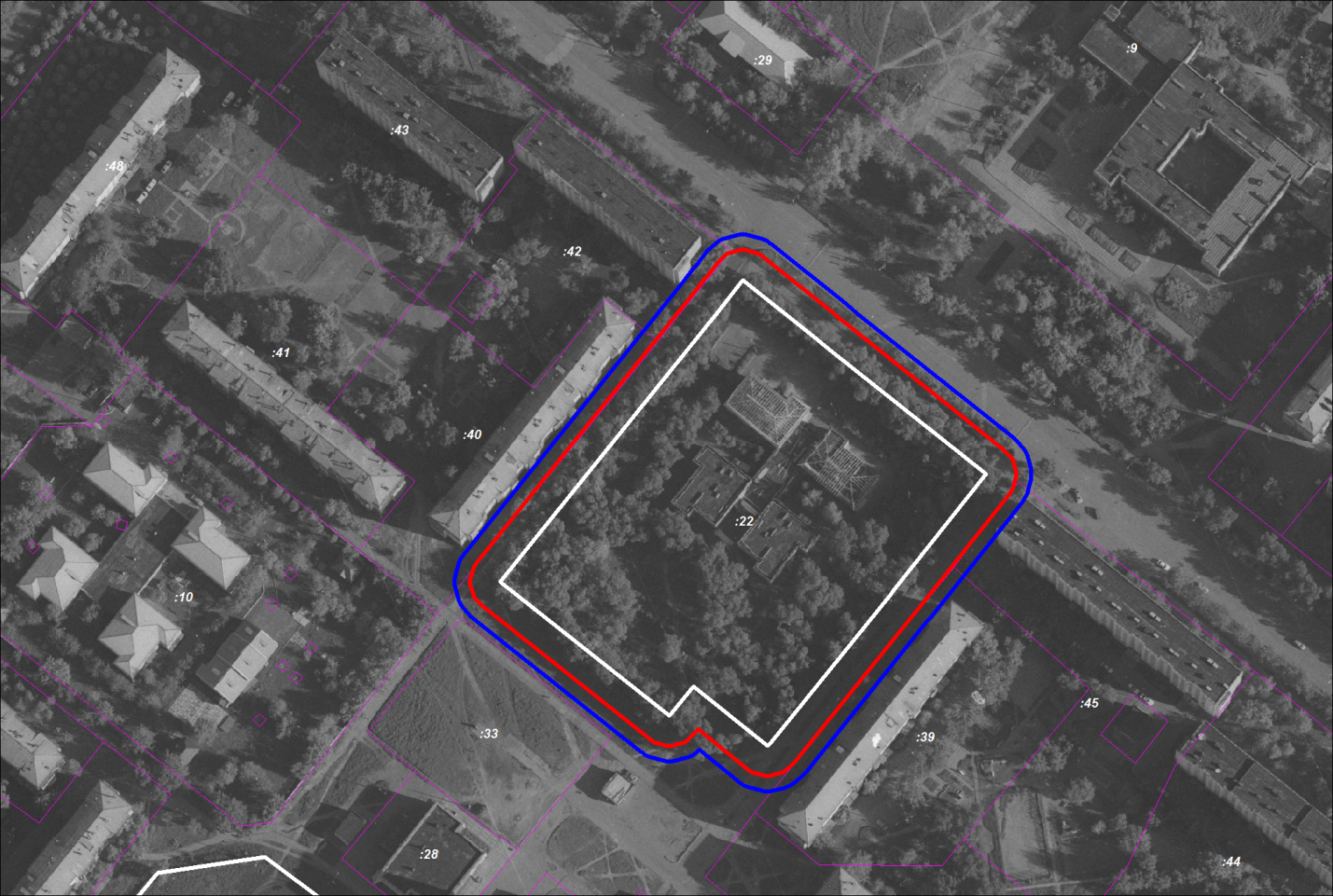                                                      ул.Энтузиастов, 31                                           ул. Энтузиастов, 27                                                               ул. Энтузиастов, 25                                                                                               ул. Энтузиастов, 21                                                   ул. Энтузиастов, 23                                  ул.Л-Комсомола, 10Условные обозначения:             - 10 метров             - 15 метровПриложение 21 к постановлениюот __________ № ____МАДОУ «Детский сад комбинированной направленности №8 корпус 2», ул. Труда, здание 6а. Схемы границ прилегающих территорий, на которых не допускается розничная продажа алкогольной продукции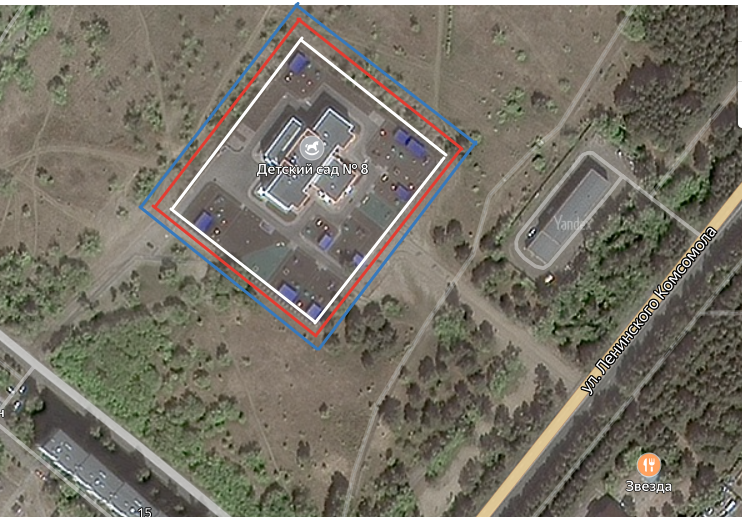                                                                        ул.Энтузиастов, 31Условные обозначения:             - 10 метров             - 15 метровПриложение 22 к постановлению от __________ № ____МАДОУ «Детский сад комбинированной направленности № 9»ул. Ленинского Комсомола, Схемы границ прилегающих территорий, на которых не допускается розничная продажа алкогольной продукции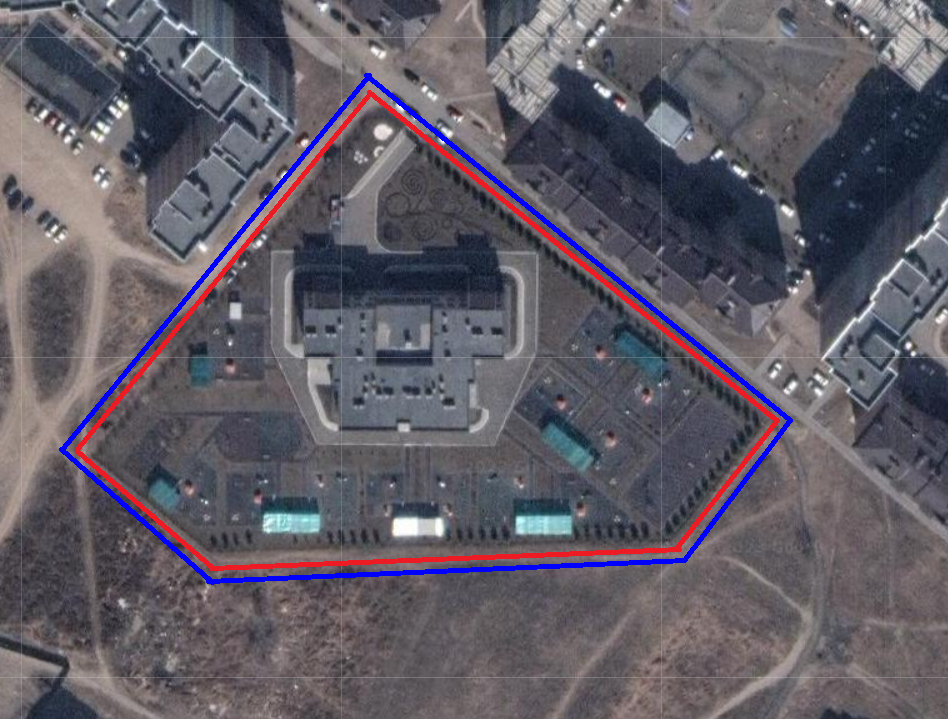 Условные обозначения:             - 10 метров             - 15 метровПриложение 23 к постановлениюот __________ № ____Спортивный клуб «Динамика»,ул. Весенняя, д. 3бСхемы границ прилегающих территорий, на которых не допускается розничная продажа алкогольной продукции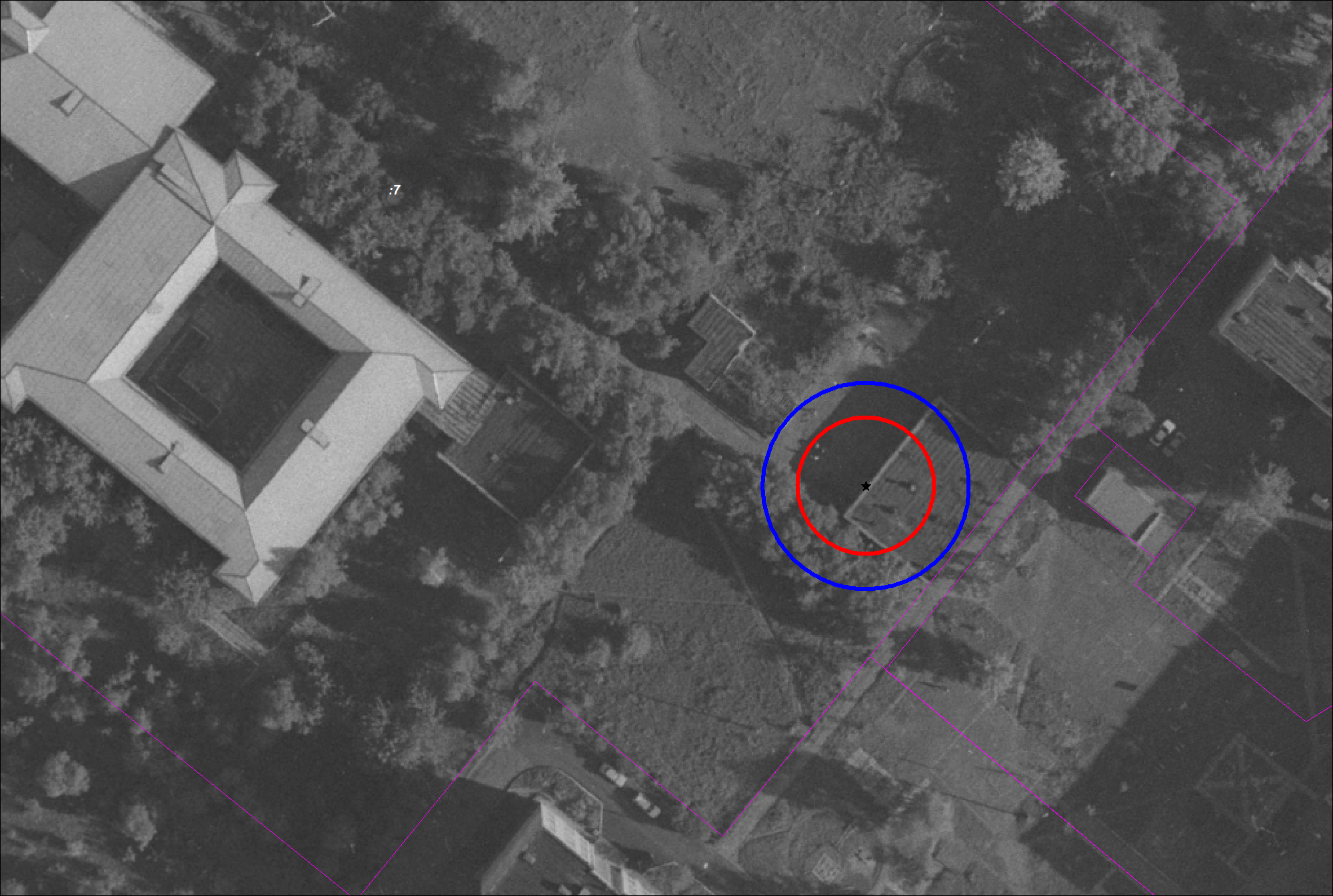               ул.Весенняя, 3                                                                                 ул. Весенняя, 3б                                               ул.Весенняя, 1Условные обозначения:             - 10 метров             - 15 метровПриложение 24 к постановлениюот __________ № ____Спортивный стадион «Торпедо», ул. Труда, д. 4Схемы границ прилегающих территорий, на которых не допускается розничная продажа алкогольной продукции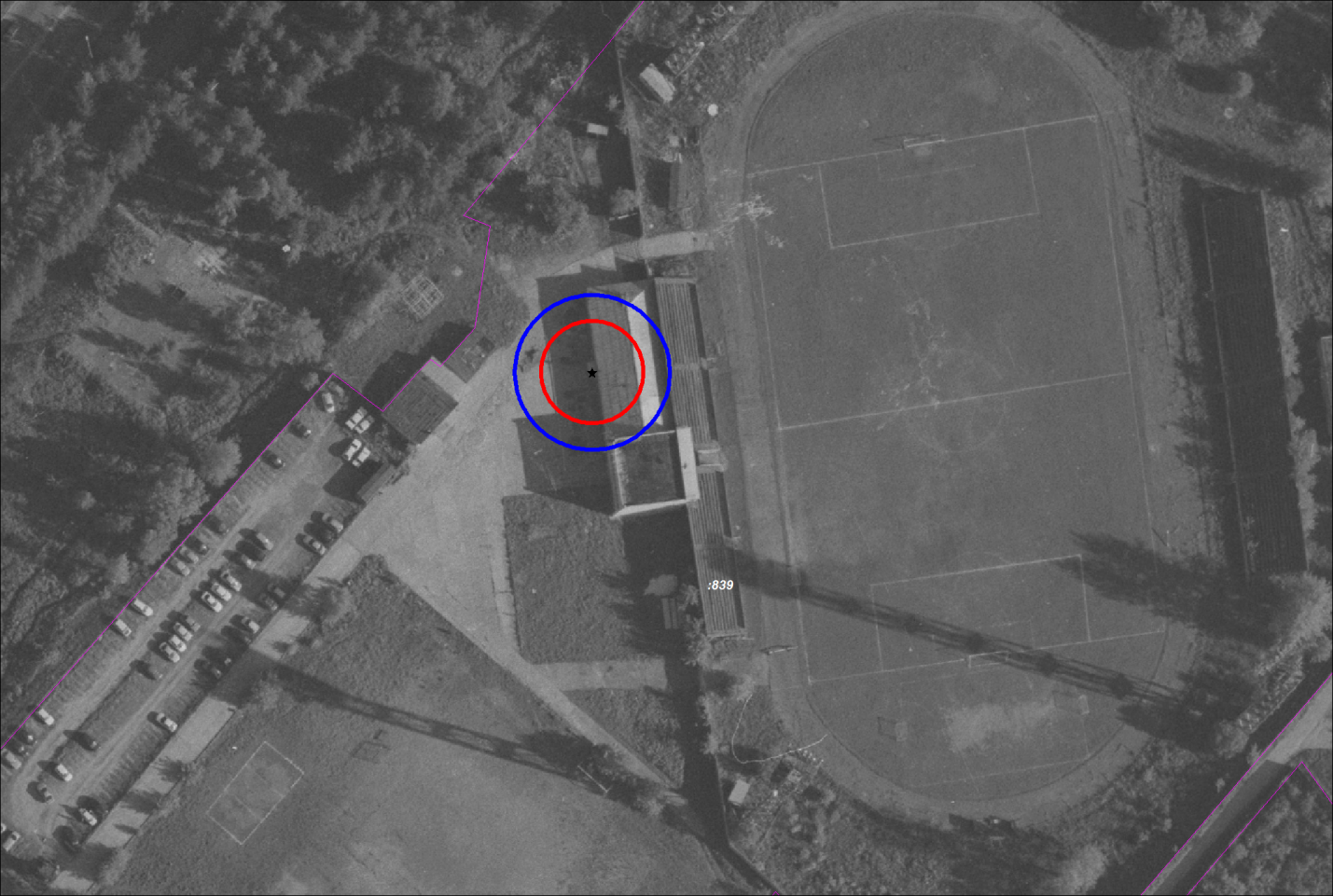                                                        ул. Труда, 4Условные обозначения:             - 10 метров             - 15 метровПриложение 25 к постановлениюот __________ № ____База отдыха и спорта «Снежинка», ул. Солнечная, д. 2аСхемы границ прилегающих территорий, на которых не допускается розничная продажа алкогольной продукции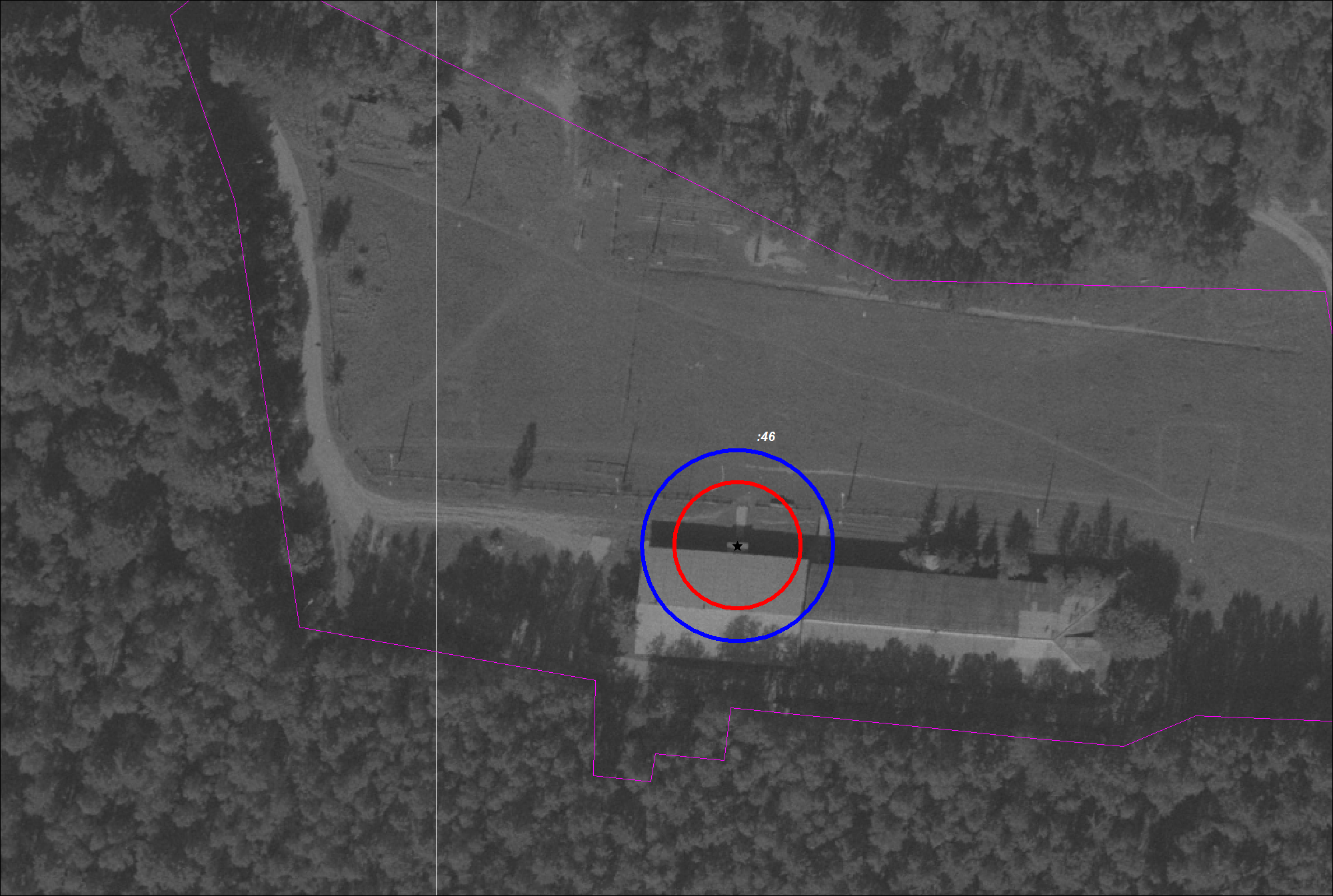                                                                   ул. Солнечная, 2аУсловные обозначения:             - 10 метров             - 15 метровПриложение 26 к постановлениюот __________ № ____Физкультурно-спортивный центр «Надежда», ул. Мира, 9Схемы границ прилегающих территорий, на которых не допускается розничная продажа алкогольной продукции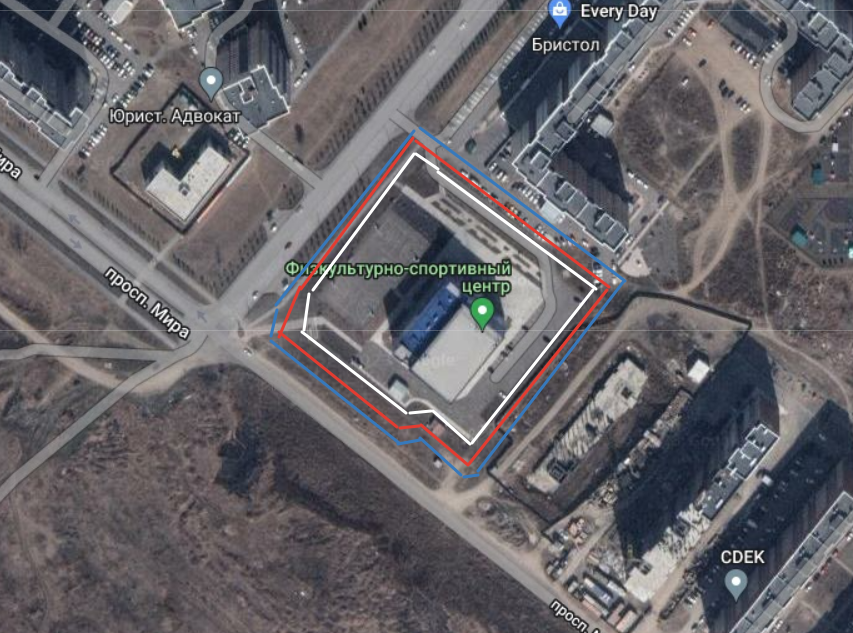 Условные обозначения:             - 10 метров             - 15 метровПриложение 27 к постановлениюот __________ № ____КГКУ «Сосновоборский детский дом», Филькина Светлана Владимировнаул. 9-й пятилетки, д. 13Схемы границ прилегающих территорий, на которых не допускается розничная продажа алкогольной продукцииул. Л-Комсомола, 12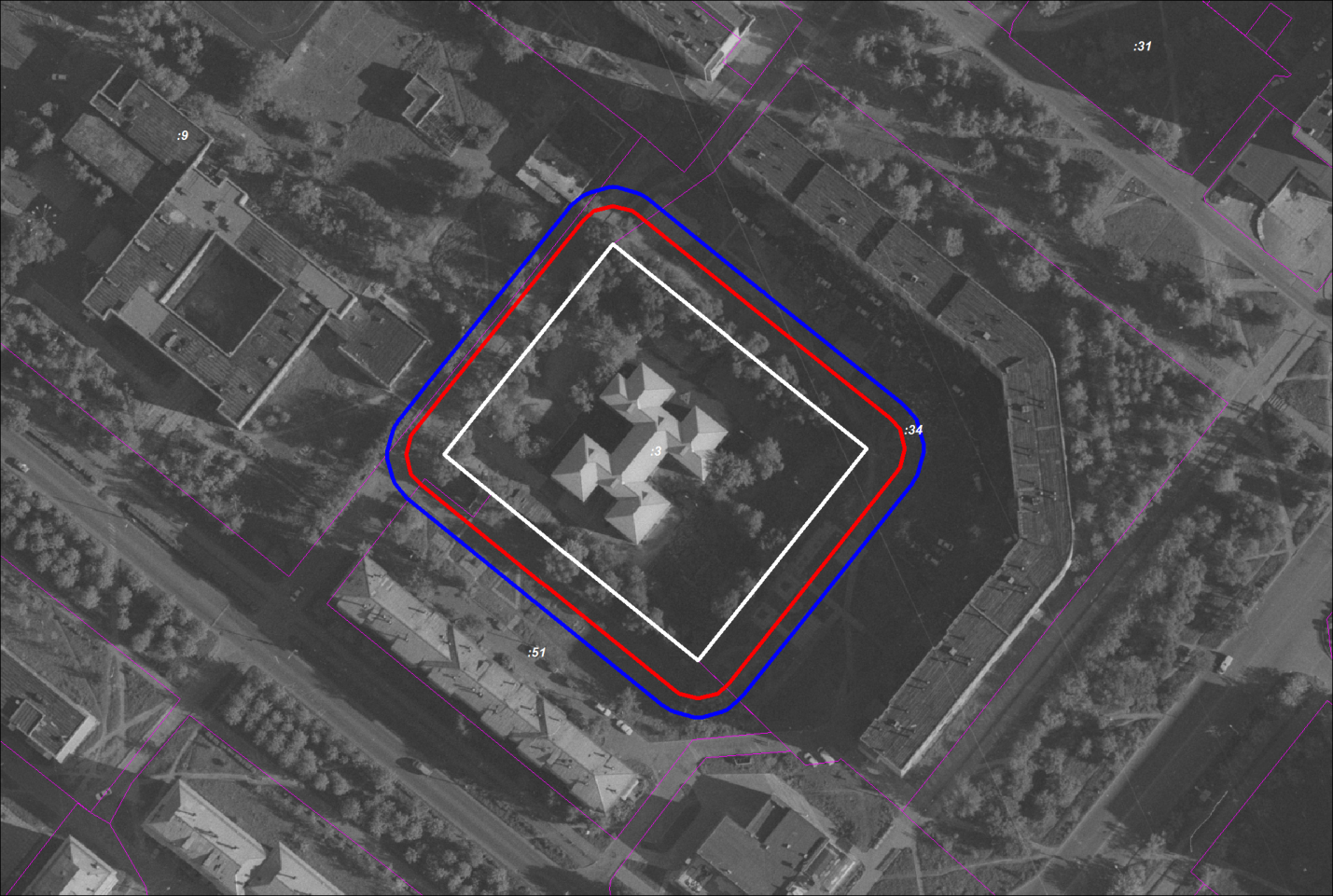        ул. 9-Пятилетки, 15                                                   ул. 9-Пятилетки, 13                                                                                      ул. Л-Комсомола, 14                           ул. 9-Пятилетки, 11Условные обозначения:             - 10 метров             - 15 метровПриложение 28 к постановлениюот __________ № ____КГБУЗ «Центральная городская больница г. Сосновоборска», взрослая поликлиника, стоматологическая поликлиника, родильный дом, ул. Солнечная, д. 6, ООО «Здоровые люди», ул. Солнечная, д. 6, корпус 3, помещение 1Схемы границ прилегающих территорий, на которых не допускается розничная продажа алкогольной продукции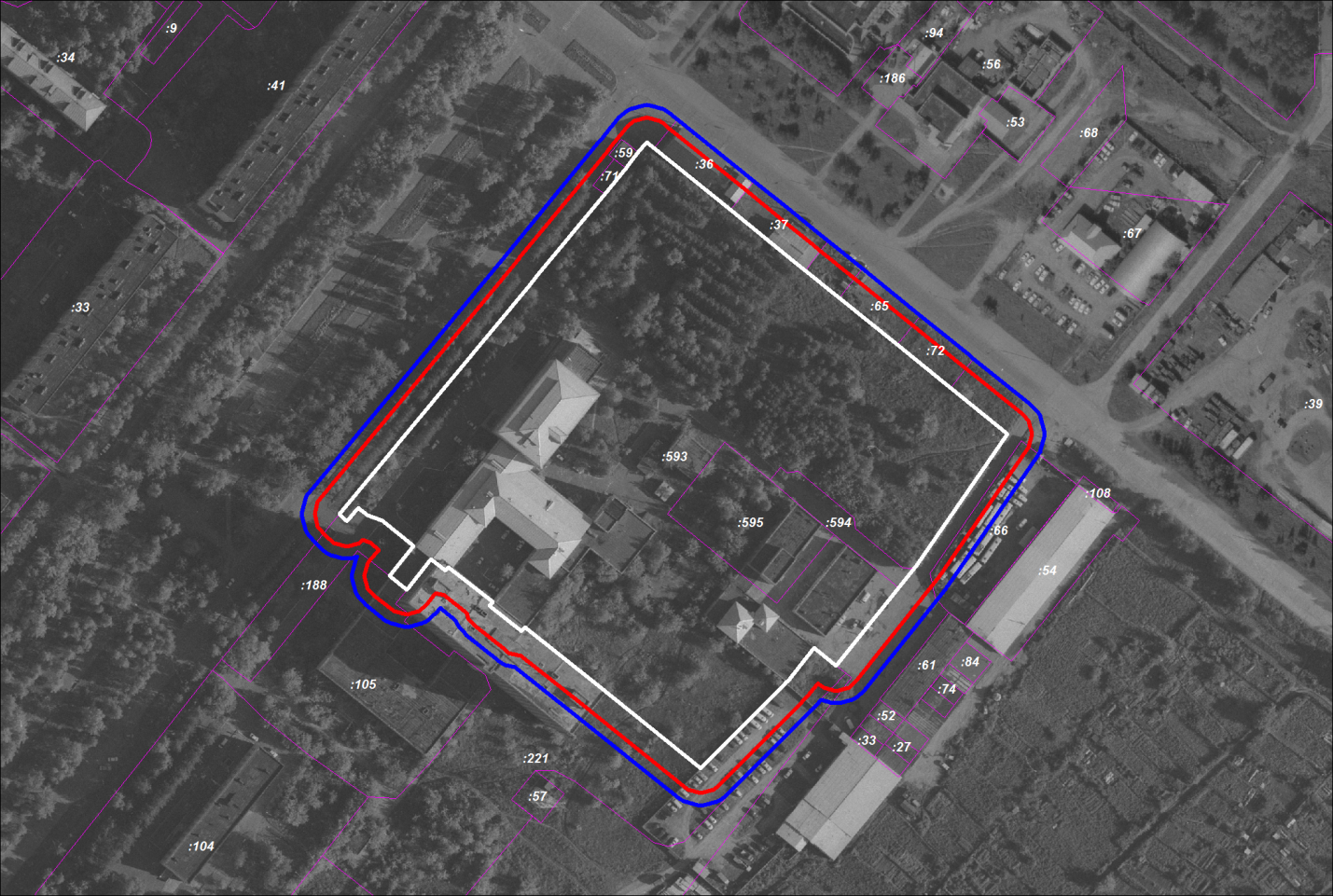 ул.Солнечная, 4                                         ул.Энтузиастов, 1ул. Энтузиастов,2                                           ул. Солнечная, 6                                                                          ул. Солнечная, 6        ул.Солнечная, 6Условные обозначения:             - 10 метров             - 15 метровПриложение 29 к постановлениюот __________ № ____КГБУЗ «Центральная городская больница г. Сосновоборска», детская поликлиника, женская консультация, ул. Солнечная, д. 6/2Схемы границ прилегающих территорий, на которых не допускается розничная продажа алкогольной продукции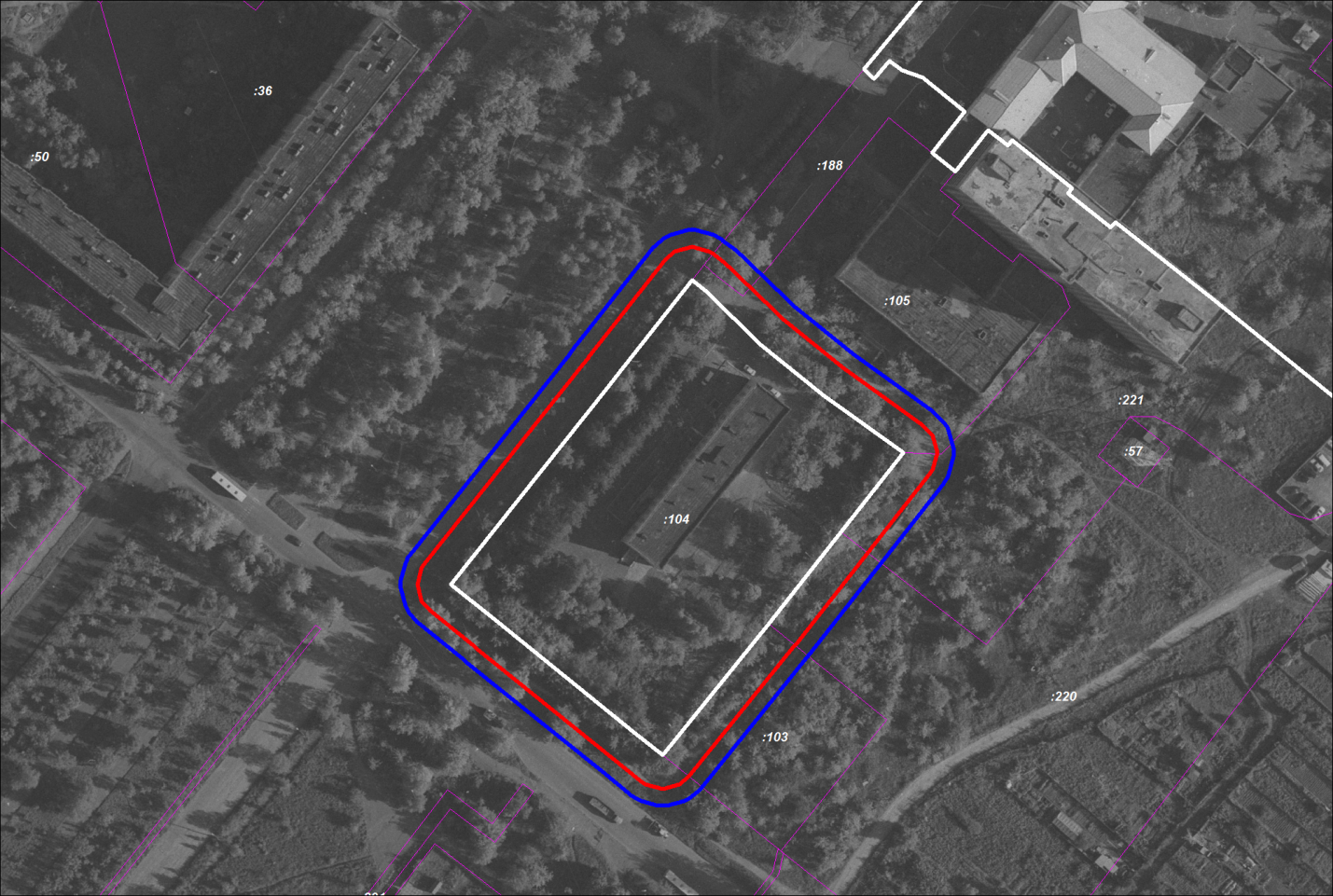              ул. Солнечная, 15                                                                      ул. Солнечная, 6                                                           ул. Солнечная,6Условные обозначения:             - 10 метров             - 15 метровПриложение 30 к постановлениюот __________ № ____ООО «МедВатСервис», ул. Новоселов, д. 24Схемы границ прилегающих территорий, на которых не допускается розничная продажа алкогольной продукции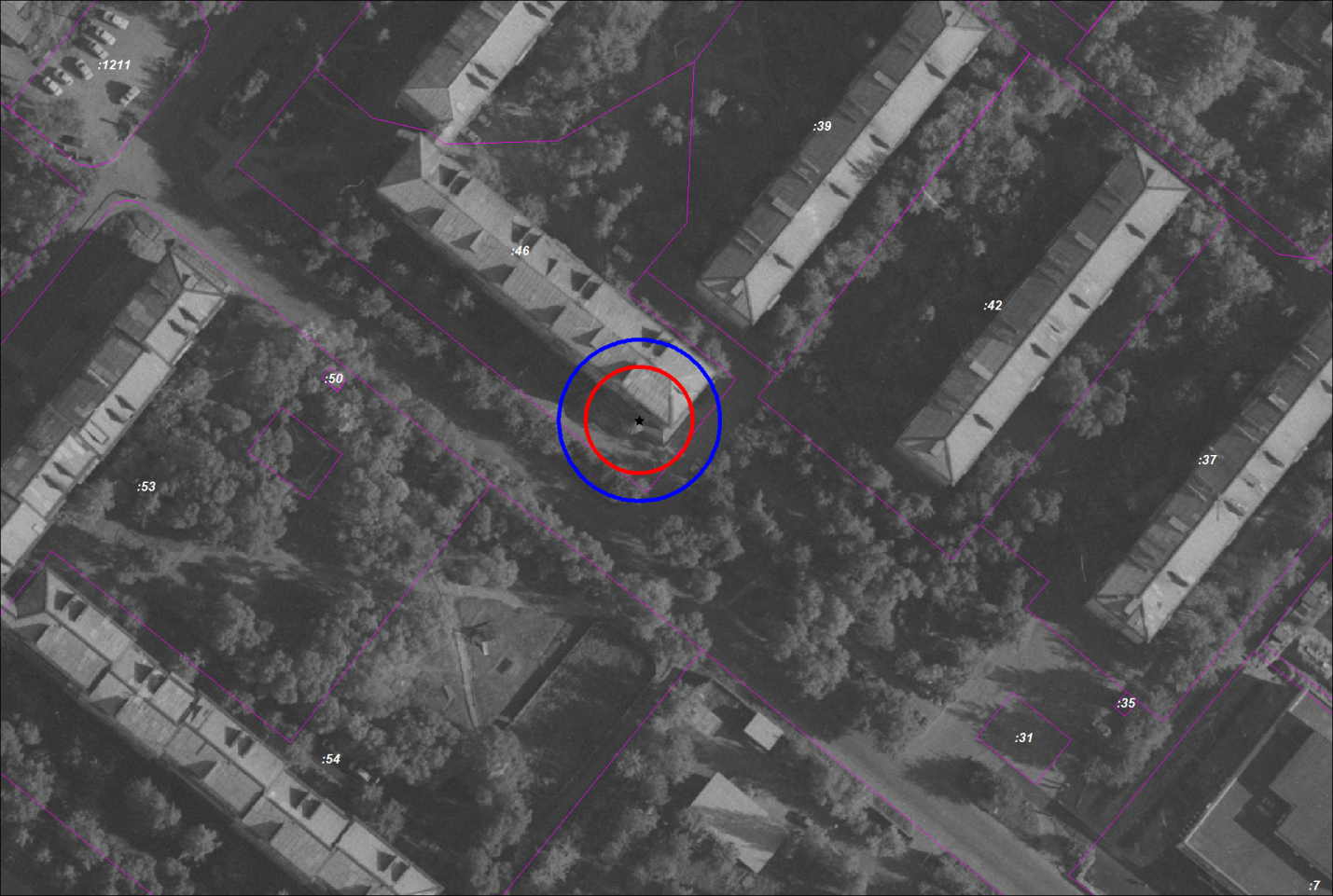                                  ул. Новоселов, 28                            ул. Новоселов, 22                                       ул. Новоселов, 24                                                                      ул. Новоселов, 20     ул. Энтузиастов, 12Условные обозначения:             - 10 метров             - 15 метровПриложение 31 к постановлениюот __________ № ____ООО «Дентани»,ул. Новоселов, д. 4Схемы границ прилегающих территорий, на которых не допускается розничная продажа алкогольной продукции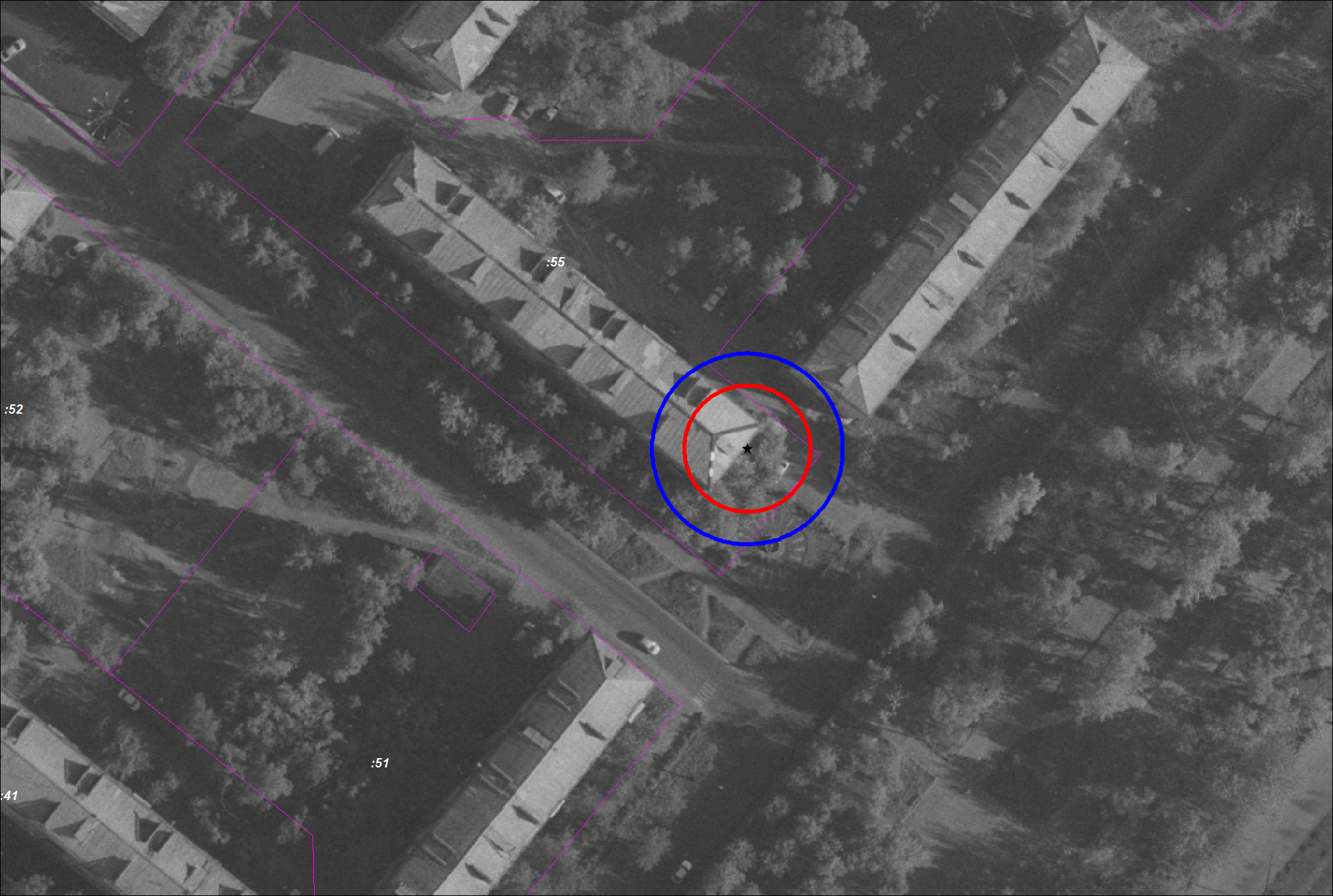                                    ул. Новоселов, 6                                                                 ул. Солнечная, 3                                                ул. Новоселов, 4                                           ул. Солнечная, 5Условные обозначения:             - 10 метров             - 15 метровПриложение 32 к постановлениюот __________ № ____ООО «Жемчужная», ул. 9-й пятилетки, д. 6Схемы границ прилегающих территорий, на которых не допускается розничная продажа алкогольной продукции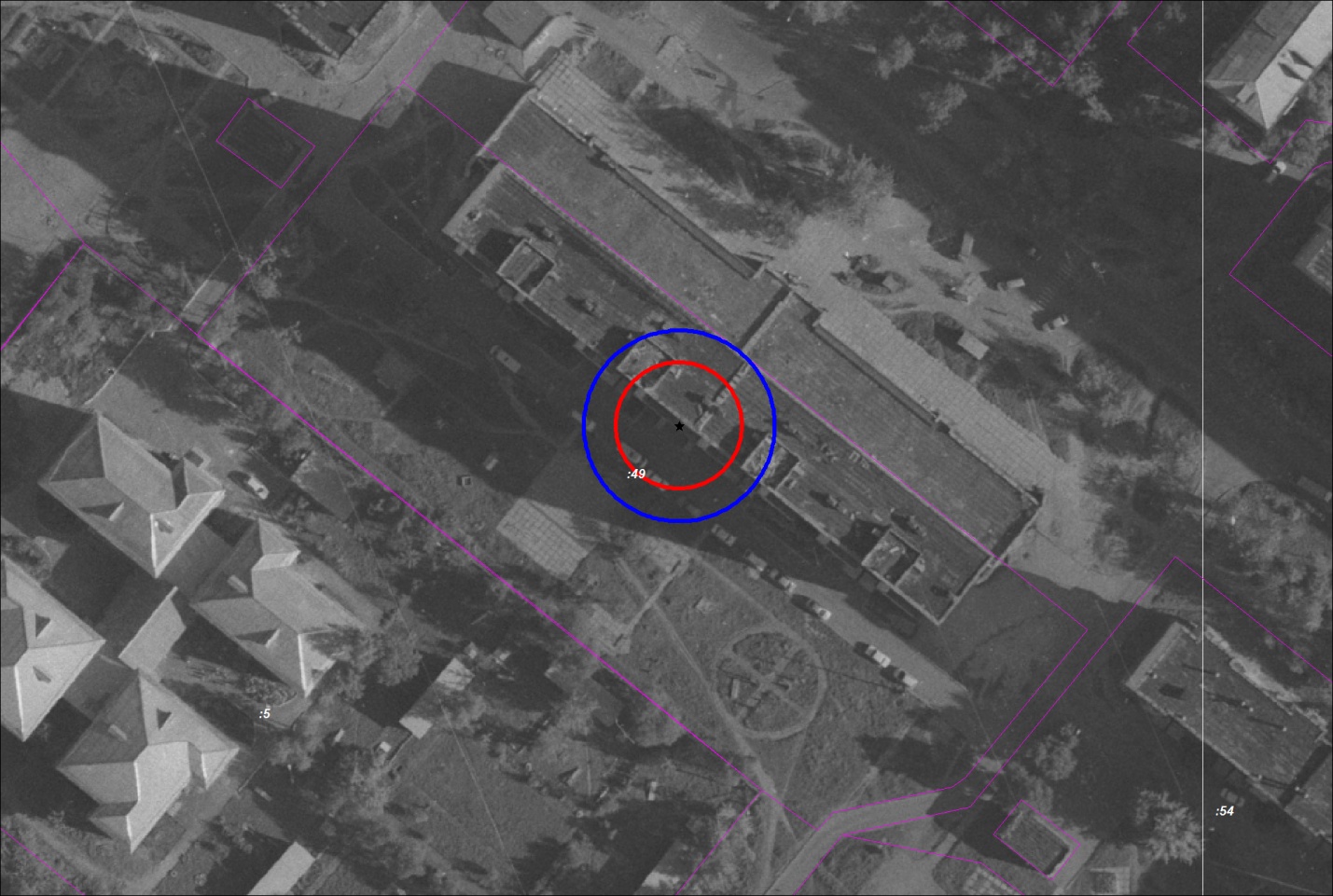                                                             ул. 9-Пятилетки, 6         ул. 9-Пятилетки, 4                                                                                                    ул. 9-Пятилетки, 10Условные обозначения:             - 10 метров             - 15 метровПриложение 33 к постановлениюот __________ № ____ООО «Стоматология», ул. Солнечная, д. 4Схемы границ прилегающих территорий, на которых не допускается розничная продажа алкогольной продукции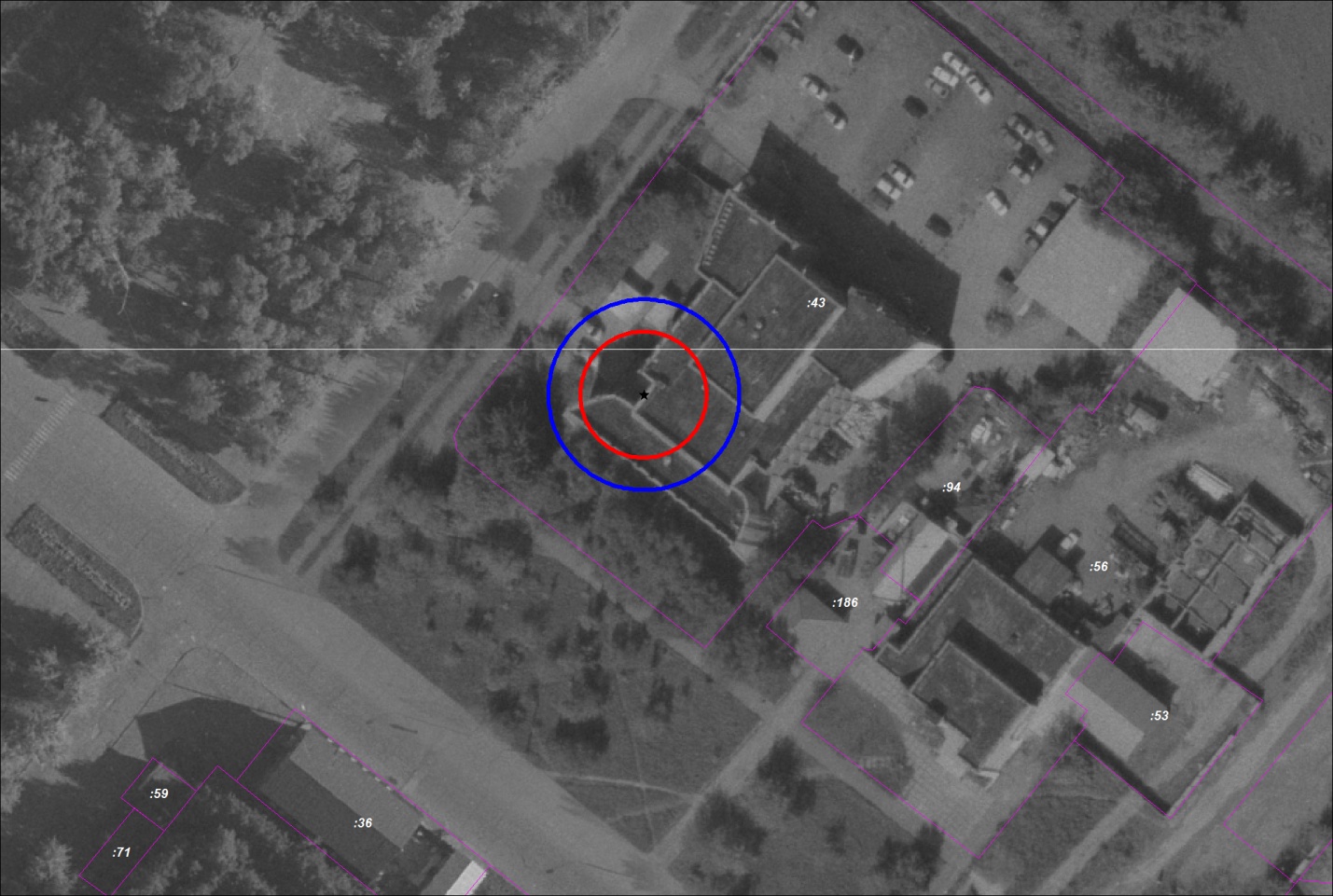                 ул. Солнечная, 4                                                                      ул. Солнечная, 4а                    ул. Энтузиастов, 3Условные обозначения:             - 10 метров             - 15 метровПриложение 34 к постановлению от __________ № ____ООО «Стоматология»ул. Ленинского Комсомола, д.3, помещение 17 Схемы границ прилегающих территорий, на которых не допускается розничная продажа алкогольной продукции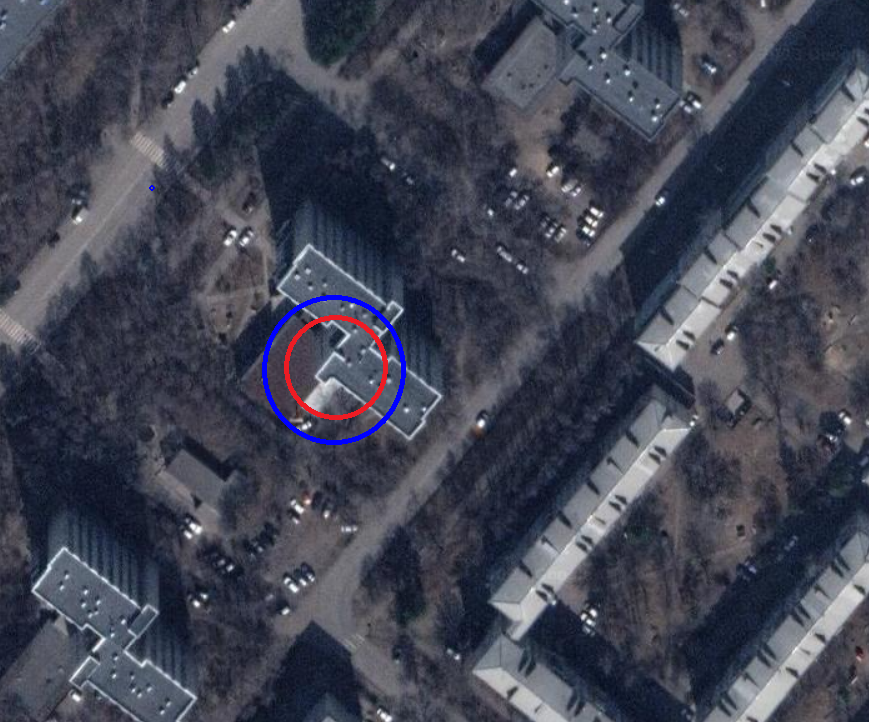 Условные обозначения:             - 10 метров             - 15 метровПриложение 35 к постановлениюот __________ № ____ООО «НеоМед»ул. Весенняя, д.12Схемы границ прилегающих территорий, на которых не допускается розничная продажа алкогольной продукции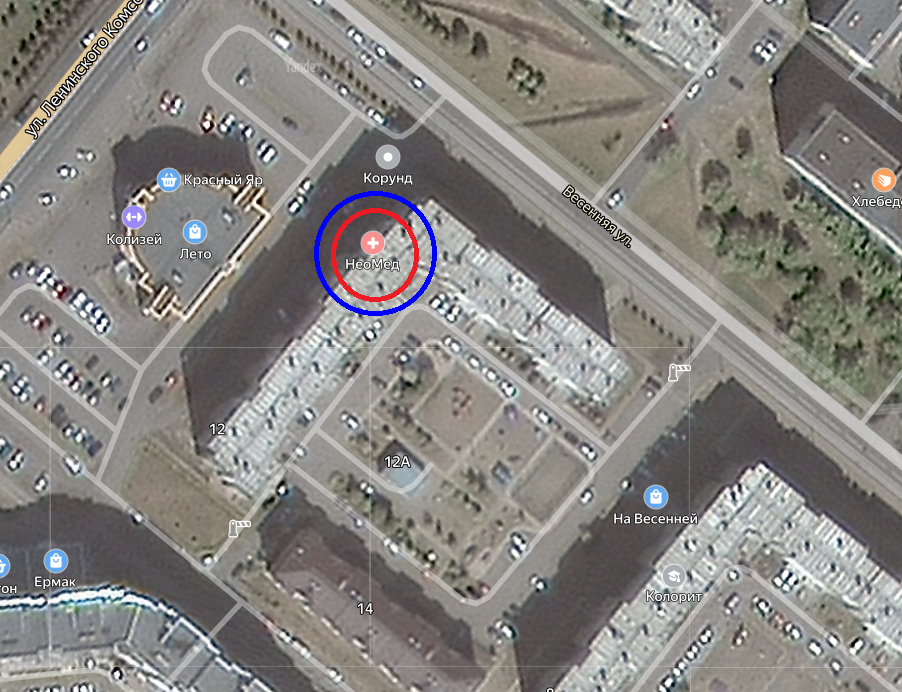 Условные обозначения:             - 10 метров             - 15 метровПриложение 36 к постановлениюот __________ № ____ООО «Клиника Доктора Иванова»ул. Весенняя, д.12Схемы границ прилегающих территорий, на которых не допускается розничная продажа алкогольной продукции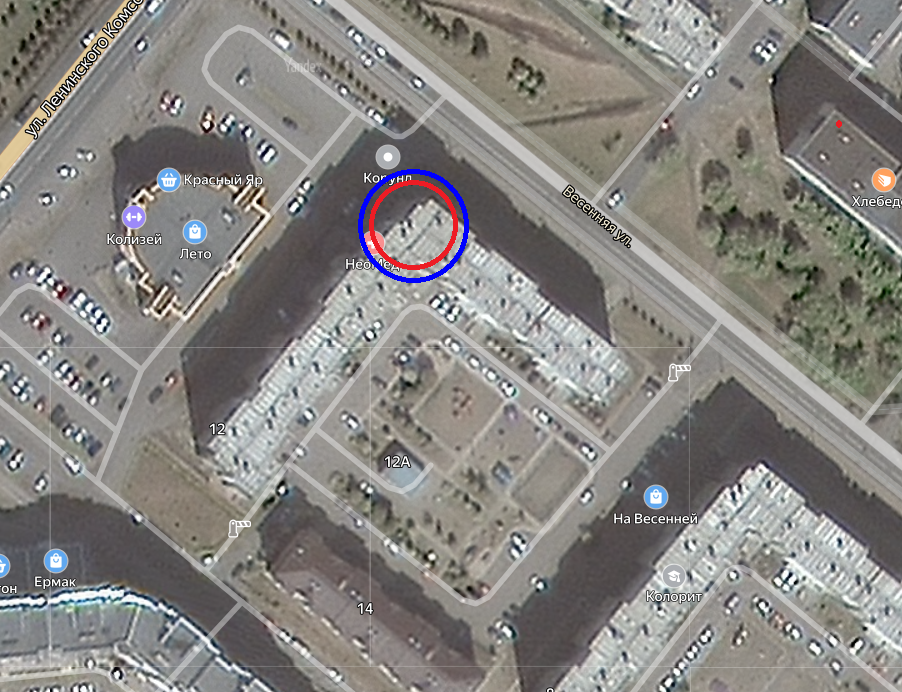 Условные обозначения:             - 10 метров             - 15 метровПриложение 37 к постановлению от __________ № ____ООО «Улыбка плюс»ул. Ленинского Комсомола, д.14Схемы границ прилегающих территорий, на которых не допускается розничная продажа алкогольной продукции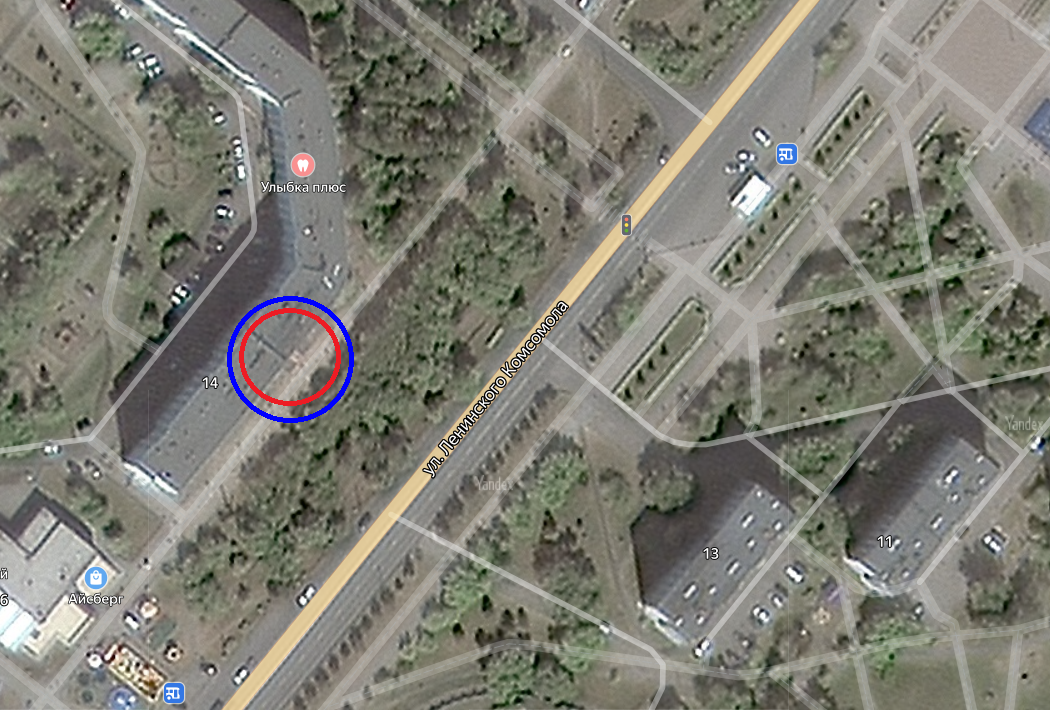 Условные обозначения:             - 10 метров             - 15 метровПриложение 38 к постановлениюот __________ № ____ООО «Дентани +»ул. Юности, д.41Схемы границ прилегающих территорий, на которых не допускается розничная продажа алкогольной продукции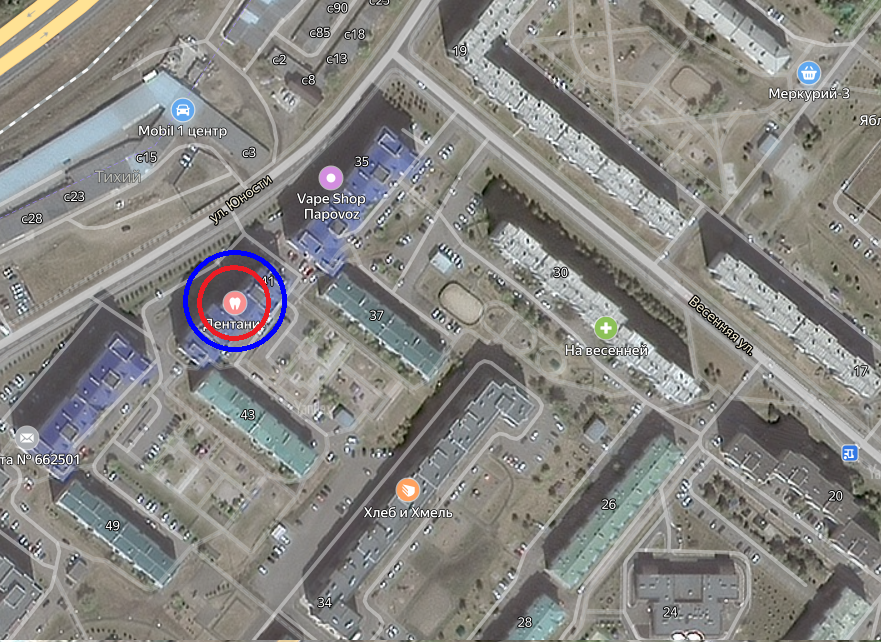 Условные обозначения:             - 10 метров             - 15 метровПриложение 39 к постановлениюот __________ № ____ООО «Династия»ул. Юности, д.47Схемы границ прилегающих территорий, на которых не допускается розничная продажа алкогольной продукции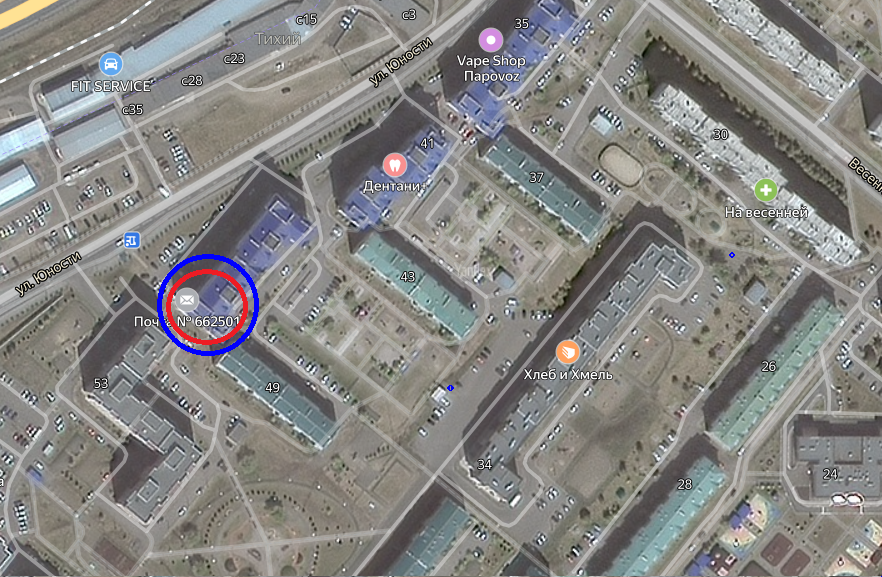 Условные обозначения:             - 10 метров             - 15 метровПриложение 40 к постановлениюот __________ № ____ООО «Стом-Лайн»ул. Весенняя, д.8Схемы границ прилегающих территорий, на которых не допускается розничная продажа алкогольной продукции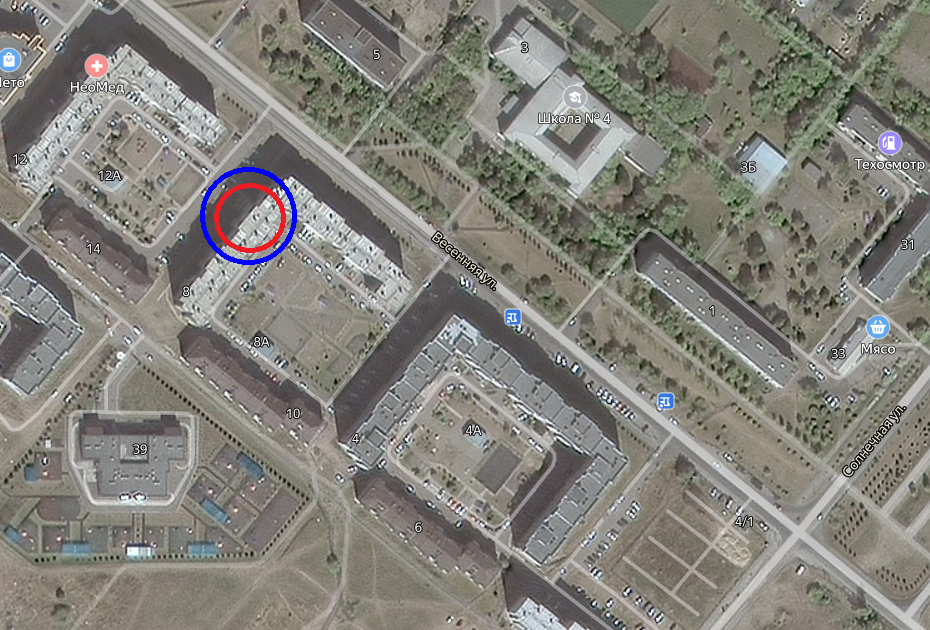 Условные обозначения:             - 10 метров             - 15 метровПриложение 41 к постановлениюот __________ № ____ООО «Лаборатория Гемотест»ул. Весенняя, д.8Схемы границ прилегающих территорий, на которых не допускается розничная продажа алкогольной продукции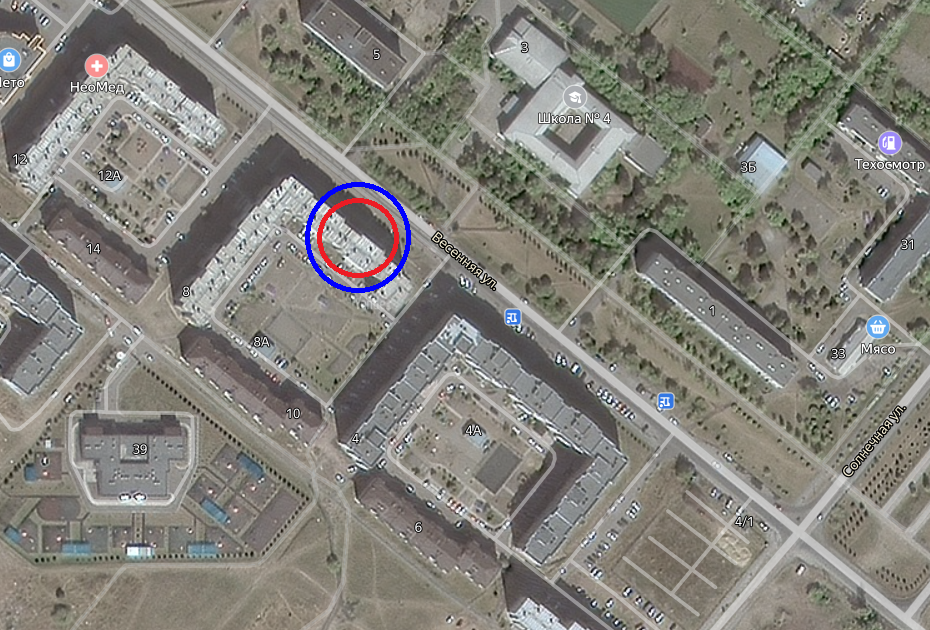 Условные обозначения:             - 10 метров             - 15 метровПриложение 42 к постановлению от __________ № ____ООО «Стоматология на Мира»ул. Мира, д.5Схемы границ прилегающих территорий, на которых не допускается розничная продажа алкогольной продукции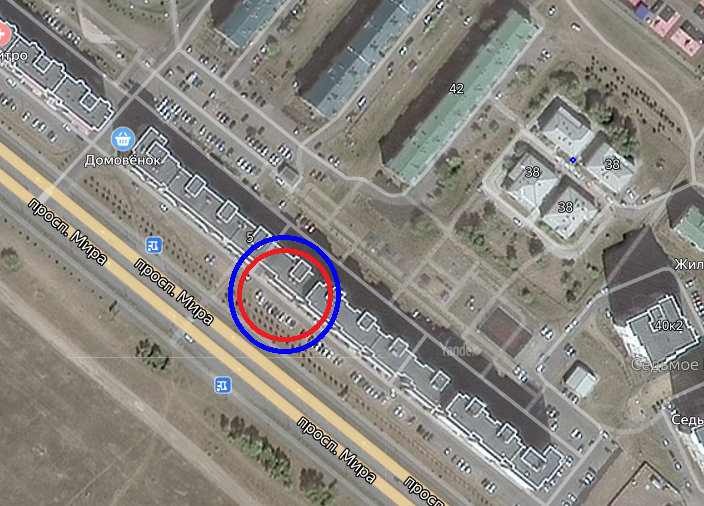 Условные обозначения:             - 10 метров             - 15 метровПриложение 43 к постановлениюот __________ № ____ООО «Оникс»ул. Юности, д.5Схемы границ прилегающих территорий, на которых не допускается розничная продажа алкогольной продукции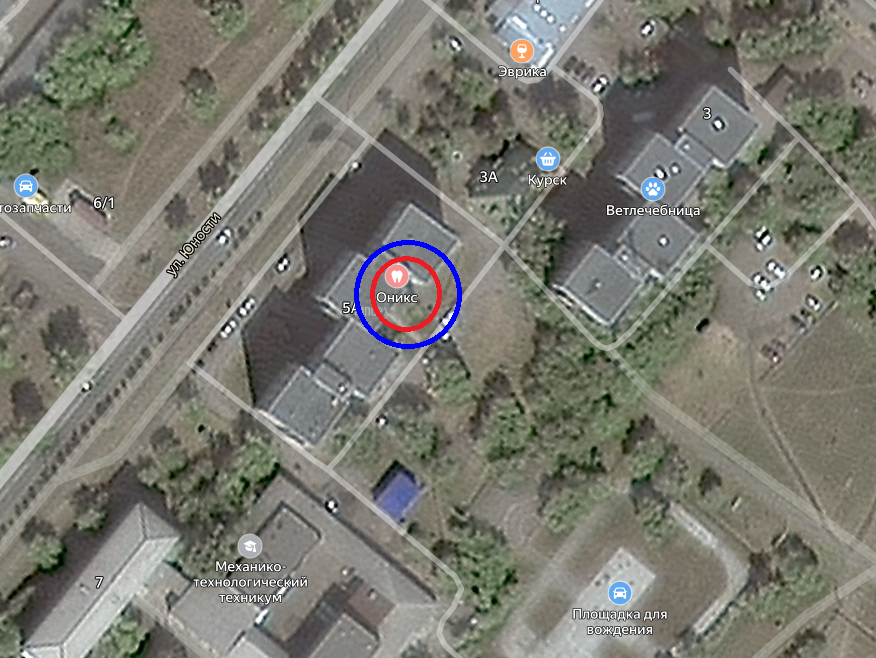 Условные обозначения:             - 10 метров             - 15 метровПриложение 44 к постановлениюот __________ № ____ООО «Инвитро»ул. Мира, д.3Схемы границ прилегающих территорий, на которых не допускается розничная продажа алкогольной продукции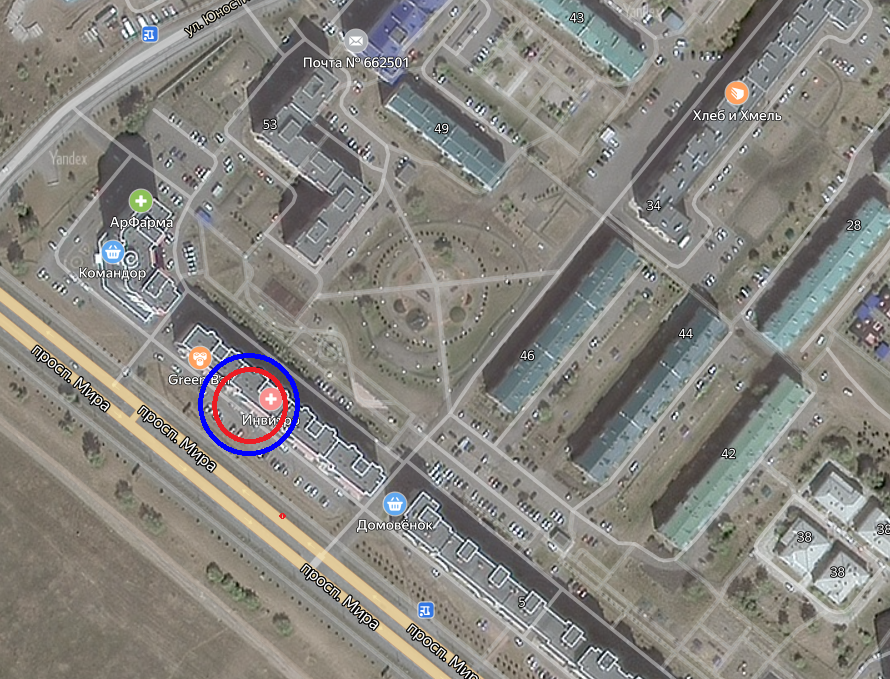 Условные обозначения:             - 10 метров             - 15 метровПриложение 45 к постановлениюот __________ № ____«Анпет» офтальмологическая клиникаул. Мира, д.5Схемы границ прилегающих территорий, на которых не допускается розничная продажа алкогольной продукции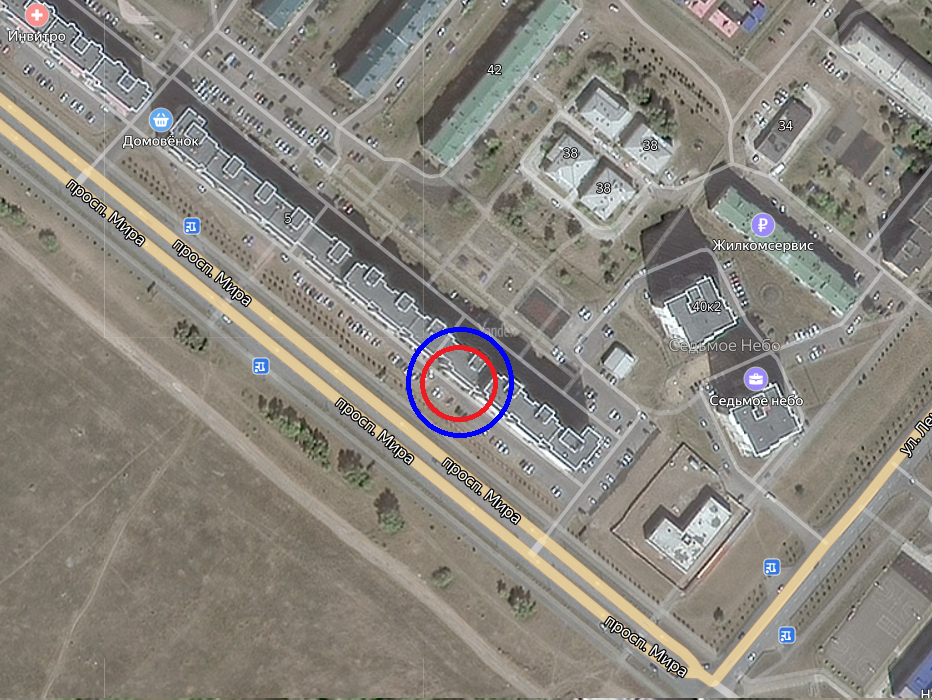 Условные обозначения:             - 10 метров             - 15 метровПриложение 46 к постановлениюот __________ № ____«Аллея Славы», ул. СолнечнаяСхемы границ прилегающих территорий, на которых не допускается розничная продажа алкогольной продукции Условные обозначения: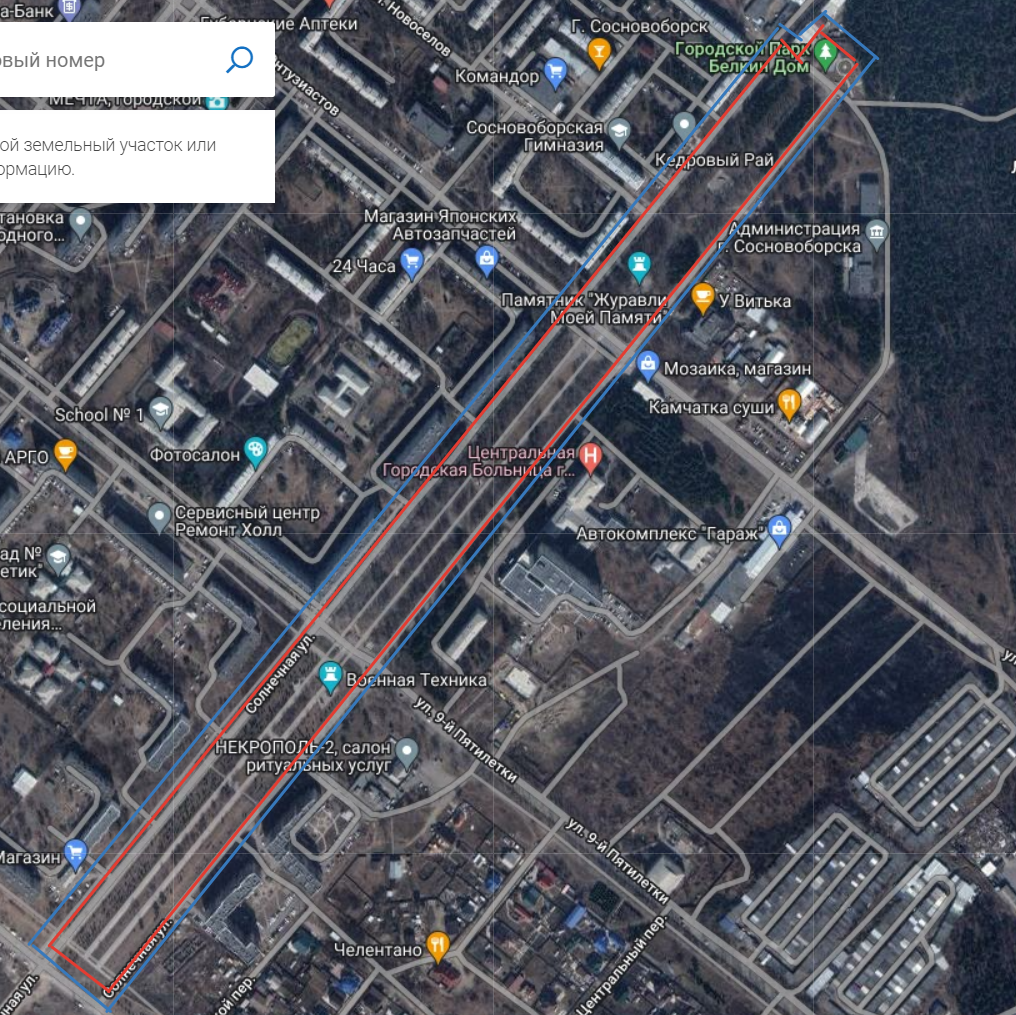              - 10 метров             - 15 метров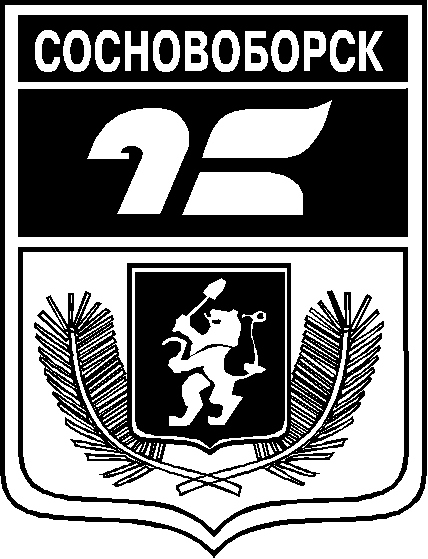 АДМИНИСТРАЦИЯ ГОРОДА СОСНОВОБОРСКАПОСТАНОВЛЕНИЕ_____________                                                                                                      № ________Об утверждении схем границ прилегающих территорий, на которых не допускается розничная продажа алкогольной продукции